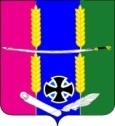 АДМИНИСТРАЦИЯ ВАСЮРИНСКОГО СЕЛЬСКОГО ПОСЕЛЕНИЯ ДИНСКОГО РАЙОНАПОСТАНОВЛЕНИЕот 05.06.2024								                 № 286станица ВасюринскаяОб утверждении Порядка заключения концессионных соглашения на территории Васюринского сельского поселенияВ соответствии с Гражданским кодексом Российской Федерации, Федеральным законом от 6 октября 2003 г. № 131-ФЗ «Об общих принципах организации местного самоуправления в Российской Федерации», Федеральным законом от 21 июля 2005 г. № 115-ФЗ «О концессионных соглашениях», на основании решения Совета Васюринского сельского поселения от 21 ноября 2019 г. № 17 «Об утверждении положения о порядке управления и распоряжения объектами муниципальной собственности Васюринского сельского поселения» Устава Васюринского сельского поселения  п о с т а н о в л я ю:1. Утвердить Порядок заключения концессионных соглашения на территории Васюринского сельского поселения (прилагается).2. Признать утратившим силу постановление администрации Васюринского сельского поселения от 7 декабря 2018 г. № 319 «Об утверждении Порядка заключения концессионных соглашения на территории Васюринского сельского поселения»3. Общему отделу администрации Васюринского сельского поселения Динского района (Дзыбова) обнародовать настоящее постановление и разместить на официальном сайте администрации Васюринского сельского поселения Динского района в сети Интернет www.vasyurinskaya.ru.4. Контроль за выполнением настоящего постановления оставляю за собой.5. Настоящее постановление вступает в силу после его официального обнародования.Исполняющий обязанностиглавы Васюринского сельского поселения                                                                                С.И. БутенкоПРИЛОЖНИЕк постановлению администрации Васюринского сельского поселенияот 05.062024 № 286ПОРЯДОК заключения концессионных соглашений на территории Васюринского сельского поселения1.1. Настоящий Порядок регулирует отношения, возникающие в связи с подготовкой, заключением, исполнением, изменением и прекращением концессионных соглашений, устанавливает гарантии прав и законных интересов сторон концессионного соглашения. 1.2. По концессионному соглашению одна сторона (концессионер) обязуется за свой счет создать и (или) реконструировать определенное этим соглашением имущество (недвижимое имущество или недвижимое имущество и движимое имущество, технологически связанные между собой и предназначенные для осуществления деятельности, предусмотренной концессионным соглашением, за исключением случаев, если концессионное соглашение заключается в отношении объекта, предусмотренного подпунктом 20 пункта 2.1, право собственности на которое принадлежит или будет принадлежать другой стороне (концеденту), осуществлять деятельность с использованием (эксплуатацией) объекта концессионного соглашения, а концедент обязуется предоставить концессионеру на срок, установленный этим соглашением, права владения и пользования объектом концессионного соглашения для осуществления указанной деятельности.1.3. В случае, если объектом концессионного соглашения является имущество, предусмотренное подпунктом 10 пункта 2.1 настоящего Порядка, подготовка, заключение, исполнение, изменение и прекращение концессионных соглашений осуществляются с учетом особенностей, установленных главой 4 Федерального закона 115-ФЗ.1.4. Концессионное соглашение является договором, в котором содержатся элементы различных договоров, предусмотренных федеральными законами. К отношениям сторон концессионного соглашения применяются в соответствующих частях правила гражданского законодательства о договорах, элементы которых содержатся в концессионном соглашении, если иное не вытекает из Федерального закона 115-ФЗ или существа концессионного соглашения.1.5. В целях настоящего Порядка к реконструкции объекта концессионного соглашения относятся мероприятия по его переустройству на основе внедрения новых технологий, механизации и автоматизации производства, модернизации и замены морально устаревшего и физически изношенного оборудования новым более производительным оборудованием, изменению технологического или функционального назначения объекта концессионного соглашения или его отдельных частей, иные мероприятия по улучшению характеристик и эксплуатационных свойств объекта концессионного соглашения.1.6. Объект концессионного соглашения, подлежащий реконструкции, должен находиться в собственности концедента на момент заключения концессионного соглашения. Указанный объект на момент его передачи концедентом концессионеру должен быть свободным от прав третьих лиц. В случае, если объектом концессионного соглашения является имущество, предусмотренное подпунктом 1 пункта 2.1 настоящего Порядка, такое имущество на момент заключения концессионного соглашения может принадлежать государственному или муниципальному унитарному предприятию на праве хозяйственного ведения. В случае, если объектом концессионного соглашения является имущество, предусмотренное подпунктом 1 пункта 2.1 настоящего Порядка, оно на момент заключения концессионного соглашения может принадлежать государственному бюджетному учреждению на праве оперативного управления.1.7. Передача концедентом концессионеру объекта концессионного соглашения осуществляется по подписываемому сторонами концессионного соглашения акту приема-передачи.1.8. Изменение целевого назначения реконструируемого объекта концессионного соглашения не допускается.1.9. Передача концессионером в залог объекта концессионного соглашения или его отчуждение не допускается.1.10. Продукция и доходы, полученные концессионером в результате осуществления деятельности, предусмотренной концессионным соглашением, являются собственностью концессионера, если концессионным соглашением не установлено иное.1.11. Концессионер несет риск случайной гибели или случайного повреждения объекта концессионного соглашения с момента передачи ему этого объекта, если иное не установлено концессионным соглашением. Концессионным соглашением на концессионера может быть возложена обязанность осуществить за свой счет страхование риска случайной гибели и (или) случайного повреждения объекта концессионного соглашения.1.12. Концессионным соглашением может предусматриваться предоставление концедентом во владение и в пользование концессионера имущества, принадлежащего концеденту на праве собственности, образующего единое целое с объектом концессионного соглашения и (или) предназначенного для использования в целях создания условий осуществления концессионером деятельности, предусмотренной концессионным соглашением (далее - иное передаваемое концедентом концессионеру по концессионному соглашению имущество). В этом случае концессионным соглашением устанавливаются состав и описание такого имущества, цели и срок его использования (эксплуатации) концессионером, порядок возврата такого имущества концеденту при прекращении концессионного соглашения. Концессионным соглашением могут устанавливаться обязательства концессионера в отношении такого имущества по его модернизации, замене морально устаревшего и физически изношенного оборудования новым более производительным оборудованием, иному улучшению характеристик и эксплуатационных свойств такого имущества, а также по осуществлению за свой счет страхования риска его случайной гибели и (или) случайного повреждения.1.13. Концессионным соглашением может предусматриваться передача концедентом во владение и в пользование концессионеру объекта незавершенного строительства, права на который зарегистрированы в Едином государственном реестре недвижимости, в целях осуществления концессионером деятельности, предусмотренной частью 1 настоящей статьи (за исключением случая, если концессионное соглашение заключается в отношении объекта, предусмотренного подпунктом 20 пункта 1 настоящего Порядка). 1.14. Движимое имущество, которое создано и (или) приобретено концессионером при осуществлении деятельности, предусмотренной концессионным соглашением, и не входит в состав иного передаваемого концедентом концессионеру по концессионному соглашению имущества, является собственностью концессионера, если иное не установлено концессионным соглашением. Недвижимое имущество, которое создано концессионером с согласия концедента при осуществлении деятельности, предусмотренной концессионным соглашением, и не относится к объекту концессионного соглашения, и не входит в состав иного передаваемого концедентом концессионеру по концессионному соглашению имущества, является собственностью концессионера, если иное не установлено концессионным соглашением. Недвижимое имущество, которое создано концессионером без согласия концедента при осуществлении деятельности, предусмотренной концессионным соглашением, и не относится к объекту концессионного соглашения, и не входит в состав иного передаваемого концедентом концессионеру по концессионному соглашению имущества, является собственностью концедента, и стоимость такого имущества возмещению не подлежит.1.15. Исключительные права на результаты интеллектуальной деятельности, полученные концессионером за свой счет при исполнении концессионного соглашения, принадлежат концеденту, если иное не установлено концессионным соглашением.1.16. Концессионер несет расходы на исполнение обязательств по концессионному соглашению, если концессионным соглашением не установлено иное.1.17. Концедент вправе принимать на себя часть расходов на создание и (или) реконструкцию объекта концессионного соглашения, использование (эксплуатацию) объекта концессионного соглашения и предоставлять концессионеру государственные или муниципальные гарантии в соответствии с бюджетным законодательством Российской Федерации. Размер принимаемых концедентом на себя расходов, а также размер, порядок и условия предоставления концедентом концессионеру государственных или муниципальных гарантий должны быть указаны в решении о заключении концессионного соглашения, в конкурсной документации, в концессионном соглашении. Решение о выплате платы концедента по концессионному соглашению может быть принято в случае, если установление платы концедента по концессионному соглашению определено в качестве критериев конкурса.1.18. Концессионером осуществляется ввод в эксплуатацию созданного и (или) реконструированного объекта концессионного соглашения в порядке, установленном законодательством Российской Федерации.1.19. Объект концессионного соглашения и иное передаваемое концедентом концессионеру по концессионному соглашению имущество отражаются на балансе концессионера, обособляются от его имущества. В отношении таких объекта и имущества концессионером ведется самостоятельный учет, осуществляемый им в связи с исполнением обязательств по концессионному соглашению, и производится начисление амортизации таких объекта и имущества.1.20. Обращение взыскания по долгам концессионера на его права в отношении объекта концессионного соглашения и иного передаваемого концедентом концессионеру по концессионному соглашению имущества не допускается.2.  Объекты концессионного соглашения2.1. Объектами концессионного соглашения являются:1) автомобильные дороги или участки автомобильных дорог, защитные дорожные сооружения, искусственные дорожные сооружения, производственные объекты, то есть объекты, используемые при капитальном ремонте, ремонте, содержании автомобильных дорог, элементы обустройства автомобильных дорог (в том числе остановочные пункты), объекты, предназначенные для взимания платы (в том числе пункты взимания платы), объекты дорожного сервиса;2) объекты железнодорожного транспорта;3) объекты трубопроводного транспорта;4) морские и речные порты, в том числе искусственные земельные участки, гидротехнические сооружения портов, объекты их производственной и инженерной инфраструктур;5) морские и речные суда, суда смешанного (река - море) плавания, а также суда, осуществляющие ледокольную проводку, гидрографическую, научно-исследовательскую деятельность, паромные переправы, плавучие и сухие доки;6) аэродромы или здания и (или) сооружения, предназначенные для взлета, посадки, руления и стоянки воздушных судов, а также создаваемые и предназначенные для организации полетов гражданских и государственных воздушных судов инфраструктура воздушного транспорта и средства обслуживания воздушного движения, навигации, посадки и связи;7) объекты производственной и инженерной инфраструктур аэропортов;8) гидротехнические сооружения;9) объекты по производству, передаче и распределению электрической энергии;10) объекты теплоснабжения, централизованные системы горячего водоснабжения, холодного водоснабжения и (или) водоотведения, отдельные объекты таких систем;11) объекты транспортной инфраструктуры и технологически связанные с ними транспортные средства, обеспечивающие деятельность, связанную с перевозками пассажиров транспортом общего пользования, за исключением метрополитена;12) объекты здравоохранения, в том числе объекты, предназначенные для санаторно-курортного лечения;13) объекты образования, культуры, спорта, объекты, используемые для организации отдыха граждан и туризма, иные объекты социально-культурного назначения;14) здания, строения и сооружения, предназначенные для складирования, хранения и ремонта имущества Вооруженных Сил Российской Федерации, объекты производственной и инженерной инфраструктур таких зданий, строений и сооружений;15) объекты производства, первичной и (или) последующей (промышленной) переработки, хранения сельскохозяйственной продукции, определенные согласно критериям, установленным Правительством Российской Федерации;16) объекты, на которых осуществляются обработка, накопление, утилизация, обезвреживание, размещение твердых коммунальных отходов;17) объекты коммунальной инфраструктуры или объекты коммунального хозяйства, не указанные в пунктах 9, 10 и 16 настоящей части, в том числе объекты энергоснабжения, объекты, предназначенные для освещения территорий городских и сельских поселений, объекты, предназначенные для благоустройства территорий;18) объекты социального обслуживания граждан;19) объекты газоснабжения;20) программы для электронных вычислительных машин (программы для ЭВМ), базы данных, информационные системы (в том числе государственные информационные системы) и (или) сайты в информационно-телекоммуникационной сети "Интернет" или других информационно-телекоммуникационных сетях, в состав которых входят такие программы для ЭВМ и (или) базы данных, либо совокупность указанных объектов (далее - объекты информационных технологий), либо объекты информационных технологий и имущество, технологически связанное с одним или несколькими такими объектами и предназначенное для обеспечения их функционирования или осуществления иной деятельности, предусмотренной концессионным соглашением (далее - технические средства обеспечения функционирования объектов информационных технологий);21) совокупность зданий, частей зданий или помещений, объединенных единым назначением с движимым имуществом, технологически связанным с объектами информационных технологий, и предназначенных для автоматизации с использованием программ для ЭВМ и баз данных процессов формирования, хранения, обработки, приема, передачи, доставки информации, обеспечения доступа к ней, ее представления и распространения (центры обработки данных).2.2. В случае, если объект концессионного соглашения и иное не принадлежащее концеденту имущество предназначены для использования их по общему назначению, обеспечения единого технологического процесса и осуществления деятельности, предусмотренной концессионным соглашением, концедент вправе заключать с собственником указанного имущества гражданско-правовой договор, который определяет условия и порядок предоставления указанного имущества концессионеру (договор в пользу третьего лица), но обязан поставить возникновение прав и обязанностей по указанному договору в зависимость от возникновения отношений по концессионному соглашению.2.3. Органы местного самоуправления в соответствии со своими полномочиями каждый год до 1 февраля текущего календарного года обязаны утверждать перечень объектов, в отношении которых планируется заключение концессионных соглашений. 	Указанный перечень после его утверждения подлежит размещению федеральными органами местного самоуправления на официальном сайте Российской Федерации в информационно-телекоммуникационной сети "Интернет" для размещения информации о проведении торгов, определенном Правительством Российской Федерации, а также на официальном сайте концедента в информационно-телекоммуникационной сети "Интернет" или в случае отсутствия у муниципального образования официального сайта в информационно-телекоммуникационной сети "Интернет" на официальном сайте субъекта Российской Федерации, в границах которого расположено такое муниципальное образование, в информационно-телекоммуникационной сети "Интернет". 2.4. В случае включения объекта концессионного соглашения в прогнозный план (программу) приватизации муниципального имущества, перечень муниципального имущества, приватизация которого осуществляется без включения в прогнозный план (программу) приватизации муниципального имущества на период, соответствующий окончанию срока действия концессионного соглашения, концессионер имеет преимущественное право на выкуп этого объекта концессионного соглашения при условии добросовестного исполнения им условий концессионного соглашения. Порядок реализации преимущественного права на выкуп определяется Федеральным законом от 21 декабря 2001 года № 178-ФЗ «О приватизации государственного и муниципального имущества».2.5. Концессионное соглашение может быть заключено в отношении нескольких объектов концессионных соглашений. Заключение концессионного соглашения в отношении нескольких объектов концессионных соглашений допускается, если указанные действия (бездействие) не приведут к недопущению, ограничению, устранению конкуренции.3. Стороны концессионного соглашения3.1. Сторонами концессионного соглашения являются:1) концедент - муниципальное образование, от имени которого выступает орган местного самоуправления. Отдельные права и обязанности концедента могут осуществляться уполномоченными концедентом в соответствии с федеральными законами, иными нормативными правовыми актами Российской Федерации, законодательством субъектов Российской Федерации, нормативными правовыми актами органов местного самоуправления органами и юридическими лицами, и концедент должен известить концессионера о таких органах, лицах и об осуществляемых ими правах и обязанностях. 2) концессионер - индивидуальный предприниматель, российское или иностранное юридическое лицо либо действующие без образования юридического лица по договору простого товарищества (договору о совместной деятельности) два и более указанных юридических лица.3.2. В случае, если объектом концессионного соглашения является имущество, предусмотренное подпунктами 1, 9 и 10 16 - 19 пункта 2.1 настоящего Порядка принадлежащее на момент принятия решения о заключении концессионного соглашения муниципальному унитарному предприятию на праве хозяйственного ведения, такое предприятие участвует на стороне концедента в обязательствах по концессионному соглашению и осуществляет отдельные полномочия концедента наряду с иными лицами, которые могут их осуществлять в соответствии с настоящим Федеральным законом. Осуществляемые таким предприятием полномочия концедента, в том числе полномочия по передаче объекта концессионного соглашения и (или) иного передаваемого концедентом концессионеру по концессионному соглашению имущества, определяются концессионным соглашением. При этом такое государственное или муниципальное унитарное предприятие передает концессионеру права владения и пользования недвижимым имуществом, входящим в состав объекта концессионного соглашения и (или) иного передаваемого концедентом концессионеру по концессионному соглашению имущества, и подписывает соответствующие акты приема-передачи.3.3. В случае, если объектом концессионного соглашения является имущество, предусмотренное подпунктами 1, 9 и 10 16 - 19 пункта 2.1 настоящего Порядка принадлежащее на момент принятия решения о заключении концессионного соглашения государственному бюджетному учреждению на праве оперативного управления, такое учреждение может участвовать на стороне концедента в обязательствах по концессионному соглашению и осуществлять отдельные полномочия концедента наряду с иными лицами, которые могут их осуществлять в соответствии с настоящим Федеральным законом, при условии, что в результате передачи этого имущества по концессионному соглашению такое учреждение не лишится возможности осуществлять деятельность, цели, предмет, виды которой определены его уставом. Осуществляемые таким учреждением полномочия концедента определяются решением о заключении концессионного соглашения. Осуществляемые таким предприятием полномочия концедента, в том числе полномочия по передаче объекта концессионного соглашения и (или) иного передаваемого концедентом концессионеру по концессионному соглашению имущества, определяются концессионным соглашением. При этом такое муниципальное унитарное предприятие передает концессионеру права владения и пользования недвижимым имуществом, входящим в состав объекта концессионного соглашения и (или) иного передаваемого концедентом концессионеру по концессионному соглашению имущества, и подписывает соответствующие акты приема-передачи.3.4. В случае, если концессионное соглашение заключается в отношении объекта, предусмотренного подпунктом 20 пункта 2.1 настоящего Порядка, концессионером по такому концессионному соглашению не могут являться иностранные инвесторы (иностранные физические лица и (или) иностранные юридические лица), российские юридические лица, решения которых прямо или косвенно могут определять иностранные физические лица и (или) иностранные юридические лица, иностранные государства, их органы, за исключением случаев, определенных международным договором Российской Федерации, федеральным законом, решением Президента Российской Федерации.3.5. По концессионному соглашению, объектом которого является имущество, предусмотренное подпунктом 11 пункта 2.1 настоящего Порядка, и концедентом по которому выступает муниципальное образование, в качестве самостоятельной стороны такого концессионного соглашения может участвовать субъект Российской Федерации, в границах территории которого находится или будет находиться имущество, передаваемое концессионеру по концессионному соглашению, от имени которого выступает высшее должностное лицо указанного субъекта Российской Федерации, в случаях, если реализация такого концессионного соглашения осуществляется за счет межбюджетного трансферта и (или) бюджетного кредита, предоставляемого из федерального бюджета бюджету указанного субъекта Российской Федерации, и (или) за счет межбюджетного трансферта и (или) бюджетного кредита, предоставляемого из бюджета субъекта Российской Федерации бюджету муниципального образования, и (или) в случае, если таким концессионным соглашением предусматриваются выполнение работ, связанных с осуществлением регулярных перевозок пассажиров, оказание услуг концессионером по регулируемым тарифам, установленным указанным субъектом Российской Федерации. Права и обязанности субъекта Российской Федерации, участвующего в таком концессионном соглашении в качестве самостоятельной стороны, устанавливаются нормативным правовым актом субъекта Российской Федерации. В этих случаях указанный субъект Российской Федерации также может выступать в качестве самостоятельной стороны по соглашению между концедентом, концессионером и кредиторами, предусмотренному пунктом 3.9 настоящего Порядка, с учетом требований, установленных бюджетным законодательством Российской Федерации.3.6. В случае, если концессионное соглашение заключается в отношении объекта, предусмотренного подпунктом 11 пункта 2.1 настоящего Порядка, концессионером по такому концессионному соглашению не могут являться иностранные инвесторы, российские юридические лица, решения которых прямо или косвенно могут определять иностранные физические лица, иностранные юридические лица, иностранные государства, их органы, иные иностранные инвесторы, за исключением случаев, определенных федеральным законом, решением Президента Российской Федерации. Действие настоящей части не распространяется на государства, являющиеся членами Евразийского экономического союза. Для целей настоящей части понятие «иностранный инвестор» используется в значении, указанном в части 2 статьи 3 Федерального закона от 29 апреля 2008 года № 57-ФЗ «О порядке осуществления иностранных инвестиций в хозяйственные общества, имеющие стратегическое значение для обеспечения обороны страны и безопасности государства».3.7. Перемена лиц по концессионному соглашению путем уступки требования или перевода долга допускается с согласия концедента. Концессионер не вправе передавать в залог свои права по концессионному соглашению, за исключением случая, предусмотренного пунктом 3.9. В случае перемены лиц по концессионному соглашению не допускается внесение изменений в условия концессионного соглашения, определяющие технические характеристики объекта концессионного соглашения.3.8. Переход прав и обязанностей концессионера - юридического лица в случае его реорганизации к другому юридическому лицу должен осуществляться при условии соответствия реорганизованного или возникшего в результате реорганизации юридического лица требованиям к участникам конкурса, установленным Федеральным законом № 115-ФЗ и конкурсной документацией.3.9. В случае, если объектом концессионного соглашения является имущество, предусмотренное пунктом 2.1 настоящего Порядка, и для исполнения обязательств концессионера по концессионному соглашению концессионер привлекает средства кредиторов, права концессионера по концессионному соглашению могут использоваться в качестве способа обеспечения исполнения обязательств концессионера перед кредиторами в порядке и на условиях, которые определяются концессионным соглашением в соответствии с Федеральным законом № 115-ФЗ. В этом случае между концедентом, концессионером и кредиторами заключается соглашение, которым определяются права и обязанности сторон (в том числе ответственность в случае неисполнения или ненадлежащего исполнения концессионером своих обязательств перед концедентом и кредиторами). Замена концессионера без проведения конкурса может быть осуществлена с учетом мнения кредиторов на основании решения органа местного самоуправления, принявших решение о заключении концессионного соглашения, при условии, что неисполнение или ненадлежащее исполнение концессионером обязательств по концессионному соглашению повлекло за собой нарушение существенных условий концессионного соглашения и (или) причинен вред жизни или здоровью людей либо имеется угроза причинения такого вреда. Новый концессионер, к которому переходят права и обязанности по концессионному соглашению, должен соответствовать требованиям к участникам конкурса, установленным Федеральным законом № 115-ФЗ и конкурсной документацией.3.10. Замена лица по концессионному соглашению в случае неисполнения или ненадлежащего исполнения концессионером своих обязательств перед кредитором осуществляется путем проведения концедентом конкурса в целях замены лица по концессионному соглашению (если иное не предусмотрено концессионным соглашением или заключенным соглашением между концессионером, концедентом и кредиторами) с соблюдением следующих требований к этому конкурсу:1) вид конкурса (открытый конкурс или закрытый конкурс), условия и критерии конкурса, проводимого в целях замены лица по концессионному соглашению, устанавливаются в соответствии с решением концедента о заключении концессионного соглашения, на основании которого был проведен конкурс на право заключения концессионного соглашения;2) положения конкурсной документации, на основании которой проводится конкурс в целях замены лица по концессионному соглашению, должны соответствовать положениям конкурсной документации, на основании которой был проведен конкурс на право заключения концессионного соглашения, за исключением положений, в том числе параметров критериев такого конкурса, которые изменяются с учетом фактически исполненных концессионером к моменту проведения такого конкурса обязательств по концессионному соглашению;3) условием конкурса, проводимого в целях замены лица по концессионному соглашению, наряду с условиями конкурса, указанными в пункте 1 настоящей части, является обязательство победителя конкурса по исполнению обязательств концессионера перед кредитором в порядке и на условиях, которые согласованы с кредитором и предусмотрены конкурсной документацией на проведение конкурса в целях замены лица по концессионному соглашению.3.11. При замене лица по концессионному соглашению в случае неисполнения или ненадлежащего исполнения концессионером своих обязательств перед кредиторами без проведения конкурса применяются правила, установленные пунктом 3.8 настоящего Порядка.3.12. В случае замены лица по концессионному соглашению условия концессионного соглашения изменяются на основании данных о фактически исполненных концессионером к моменту проведения конкурса обязательствах по концессионному соглашению, а также с учетом предложений, представленных победителем конкурса в целях замены лица по концессионному соглашению и содержащих лучшие условия по сравнению с условиями концессионного соглашения. Изменения, вносимые в концессионное соглашение и связанные с изменением условий этого соглашения, оформляются дополнительным соглашением к концессионному соглашению.4. Срок действия концессионного соглашения4.1. Срок действия концессионного соглашения устанавливается концессионным соглашением с учетом срока создания и (или) реконструкции объекта концессионного соглашения, объема инвестиций в создание и (или) реконструкцию объекта концессионного соглашения, срока окупаемости таких инвестиций, срока получения концессионером объема валовой выручки, определенных концессионным соглашением, срока исполнения других обязательств концессионера и (или) концедента по концессионному соглашению. Срок действия концессионного соглашения может быть продлен, но не более чем на пять лет, по соглашению сторон на основании решения администрации Васюринского сельского поселения (для концессионного соглашения, концедентом в котором является муниципальное образование).4.2. Продление срока действия концессионного соглашения, концедентом в котором является администрация Васюринского сельского поселения, осуществляется по согласованию с антимонопольным органом.5. Плата по концессионному соглашению5.1. Концессионным соглашением предусматривается плата, вносимая концессионером концеденту в период использования (эксплуатации) объекта концессионного соглашения (далее - концессионная плата). Внесение концессионной платы может предусматриваться как в течение всего срока использования (эксплуатации) объекта концессионного соглашения, так и в течение отдельных периодов такого использования (эксплуатации). Размер концессионной платы, форма, порядок и сроки ее внесения устанавливаются концессионным соглашением в соответствии с решением о заключении концессионного соглашения.5.2. Концессионная плата может быть установлена в форме:1) определенных в твердой сумме платежей, вносимых периодически или единовременно в местный бюджет;2) установленной доли продукции или доходов, полученных концессионером в результате осуществления деятельности, предусмотренной концессионным соглашением;3) передачи концеденту в собственность имущества, находящегося в собственности концессионера.5.3. Концессионным соглашением может предусматриваться сочетание указанных пункте 5.2 настоящего пункта форм концессионной платы. 6.. Права и обязанности концессионера и концедента6.1. При исполнении концессионного соглашения концессионер вправе:1) передавать с согласия концедента в порядке, установленном федеральными законами и условиями концессионного соглашения, объект концессионного соглашения и (или) иное передаваемое концедентом концессионеру по концессионному соглашению имущество в пользование третьим лицам на срок, не превышающий срока использования (эксплуатации) объекта концессионного соглашения по концессионному соглашению, при условии соблюдения такими лицами обязательств концессионера по концессионному соглашению. При этом концессионер несет ответственность за действия таких лиц как за свои собственные. Прекращение концессионного соглашения является основанием для прекращения прав пользования третьих лиц объектом концессионного соглашения и (или) иным передаваемым концедентом концессионеру по концессионному соглашению имуществом;2) исполнять концессионное соглашение своими силами и (или) с привлечением в соответствии с условиями концессионного соглашения других лиц. При этом концессионер несет ответственность за действия других лиц как за свои собственные;3) пользоваться на безвозмездной основе в порядке, установленном концессионным соглашением, и при соблюдении установленных этим соглашением условий конфиденциальности исключительными правами на результаты интеллектуальной деятельности, полученными концессионером за свой счет при исполнении концессионного соглашения, в целях исполнения своих обязательств по концессионному соглашению.6.2. При исполнении концессионного соглашения концессионер обязан:1) осуществить в установленные концессионным соглашением сроки создание и (или) реконструкцию объекта концессионного соглашения и приступить к его использованию (эксплуатации);2) использовать (эксплуатировать) объект концессионного соглашения в целях и в порядке, которые установлены концессионным соглашением;3) осуществлять деятельность, предусмотренную концессионным соглашением, и не прекращать (не приостанавливать) эту деятельность без согласия концедента.4) обеспечивать при осуществлении деятельности, предусмотренной концессионным соглашением, возможность получения потребителями соответствующих товаров, работ, услуг;5) предоставлять потребителям установленные федеральными законами, законами субъекта Российской Федерации, нормативными правовыми актами органа местного самоуправления льготы, в том числе льготы по оплате товаров, работ, услуг, в случаях и в порядке, которые установлены концессионным соглашением;6) поддерживать объект концессионного соглашения в исправном состоянии, проводить за свой счет текущий ремонт и капитальный ремонт, нести расходы на содержание этого объекта, если иное не установлено концессионным соглашением;7) заключить с ресурсоснабжающими организациями договоры поставки энергетических ресурсов, потребляемых при исполнении концессионного соглашения, а также оплачивать указанные энергетические ресурсы.6.3. При исполнении концессионного соглашения концедент вправе осуществлять контроль за соблюдением концессионером условий концессионного соглашения в соответствии с настоящим Порядком.6.4. Концедент обязан передать в установленный концессионным соглашением срок концессионеру объект концессионного соглашения и (или) иное передаваемое концедентом концессионеру по концессионному соглашению имущество.6.5. Имущество, предусмотренное пунктом 1 пункта 2.1 настоящего Порядка и принадлежащее муниципальному бюджетному учреждению на праве оперативного управления, а также имущество, предусмотренное пунктом 12 пунктом 2.1 настоящего Порядка и принадлежащее муниципального государственному бюджетному учреждению на праве оперативного управления, может быть передано в установленном порядке концессионеру по концессионному соглашению после прекращения по основаниям, предусмотренным законодательством Российской Федерации, права оперативного управления государственного бюджетного учреждения на это имущество при соблюдении хотя бы одного из следующих условий: 1) в отношении муниципального бюджетного учреждения принято решение о его реорганизации или ликвидации до заключения концессионного соглашения, объектом которого является такое имущество;2) в результате передачи недвижимого имущества по концессионному соглашению это учреждение не лишится возможности осуществлять деятельность, цели, предмет, виды которой определены его уставом.7. Права на осуществление контроля за исполнением концессионного соглашения7.1. Контроль концедента за исполнением концессионного соглашения осуществляется уполномоченными концедентом или юридическими лицами в лице их представителей, которые на основании концессионного соглашения имеют право беспрепятственного доступа на объект концессионного соглашения, а также к документации, относящейся к осуществлению деятельности, предусмотренной концессионным соглашением.7.2. Концедент осуществляет контроль за соблюдением концессионером условий концессионного соглашения, в том числе за исполнением обязательств по соблюдению сроков создания и (или) реконструкции объекта концессионного соглашения, осуществлению инвестиций в его создание и (или) реконструкцию, обеспечению соответствия технико-экономических показателей объекта концессионного соглашения установленным концессионным соглашением технико-экономическим показателям, осуществлению деятельности, предусмотренной концессионным соглашением, использованию (эксплуатации) объекта концессионного соглашения в соответствии с целями, установленными концессионным соглашением, а также результатов соблюдения условий концессионного соглашения по окончании сроков исполнения каждого этапа, установленного в соответствии с пунктом .7.3. Представители указанных в части 1 настоящей статьи органов или лиц не вправе:1) вмешиваться в осуществление хозяйственной деятельности концессионера;2) разглашать сведения, отнесенные концессионным соглашением к сведениям конфиденциального характера или являющиеся коммерческой тайной.7.4. Порядок осуществления концедентом контроля за соблюдением концессионером условий концессионного соглашения устанавливается концессионным соглашением.7.5. Результаты осуществления контроля за соблюдением концессионером условий концессионного соглашения оформляются актом о результатах контроля.7.6. Акт о результатах контроля подлежит размещению концедентом в течение пяти рабочих дней с даты составления данного акта на официальном сайте концедента в информационно-телекоммуникационной сети "Интернет". Доступ к указанному акту обеспечивается в течение срока действия концессионного соглашения и после дня окончания его срока действия в течение трех лет.7.7. В случаях, предусмотренных частью 1.7 статьи 5 Федерального закона 115, субъект Российской Федерации, являющийся самостоятельной стороной концессионного соглашения, вправе осуществлять контроль за исполнением такого концессионного соглашения. Представители органов государственной власти субъекта Российской Федерации и (или) юридических лиц, уполномоченных на осуществление этого контроля в соответствии с законодательством указанного субъекта Российской Федерации, имеют право беспрепятственного доступа на объекты концессионного соглашения, к документации, относящейся к осуществлению деятельности, предусмотренной таким концессионным соглашением, результатам выполнения этапов исполнения условий концессионного соглашения. Порядок осуществления контроля за исполнением такого концессионного соглашения, а также требования к составу результатов выполнения этапов исполнения условий концессионного соглашения, указанных в подпункте 6.6 пункта 8.1 настоящего Порядка, устанавливаются Правительством Российской Федерации. 8. Условия концессионного соглашения8.1. Концессионное соглашение должно включать в себя следующие существенные условия:1) обязательства концессионера по созданию и (или) реконструкции объекта концессионного соглашения, соблюдению сроков его создания и (или) реконструкции;2) обязательства концессионера по осуществлению деятельности, предусмотренной концессионным соглашением;3) срок действия концессионного соглашения;4) описание, в том числе технико-экономические показатели, объекта концессионного соглашения;4.1) срок передачи концессионеру объекта концессионного соглашения;5) порядок предоставления концессионеру земельных участков, предназначенных для осуществления деятельности, предусмотренной концессионным соглашением, и срок заключения с концессионером договоров аренды (субаренды) этих земельных участков (в случае, если заключение договоров аренды (субаренды) земельных участков необходимо для осуществления деятельности, предусмотренной концессионным соглашением), размер арендной платы (ставки арендной платы) за пользование земельным участком или земельными участками в течение срока действия концессионного соглашения либо формула расчета размера арендной платы (ставки арендной платы) за пользование земельным участком или земельными участками исходя из обязательных платежей, установленных законодательством Российской Федерации и связанных с правом владения и пользования концедента земельным участком, в течение срока действия концессионного соглашения;6) цели и срок использования (эксплуатации) объекта концессионного соглашения;6.1) способы обеспечения исполнения концессионером обязательств по концессионному соглашению (предоставление безотзывной банковской гарантии, передача концессионером концеденту в залог прав концессионера по договору банковского вклада (депозита), осуществление страхования риска ответственности концессионера за нарушение обязательств по концессионному соглашению), размеры предоставляемого обеспечения и срок, на который оно предоставляется;6.2) размер концессионной платы, форму или формы, порядок и сроки ее внесения;6.3) порядок возмещения расходов сторон в случае досрочного расторжения концессионного соглашения;6.4) обязательства концедента и (или) концессионера по подготовке территории, необходимой для создания и (или) реконструкции объекта концессионного соглашения и (или) для осуществления деятельности, предусмотренной концессионным соглашением;6.5) объем валовой выручки, получаемой концессионером в рамках реализации концессионного соглашения, в том числе на каждый год срока действия концессионного соглашения, если объектом концессионного соглашения является имущество, предусмотренное пунктами 10 и 16 пункта 2.1 настоящего Порядка, и реализация концессионером производимых товаров, выполнение работ, оказание услуг осуществляются по регулируемым ценам (тарифам) и (или) с учетом установленных надбавок к ценам (тарифам);6.6) этапы исполнения условий концессионного соглашения, объектом которого является имущество, предусмотренное подпунктом 11 пункта 2.1 настоящего Порядка, с указанием результатов исполнения этих этапов. Срок исполнения указанных этапов не может превышать один год. В случае, если таким концессионным соглашением предусматривается выполнение работ, связанных с осуществлением регулярных перевозок пассажиров, срок исполнения указанных этапов в отношении регулярных перевозок пассажиров не может превышать один квартал; 7) иные предусмотренные федеральными законами существенные условия.8.2. В случае, если при осуществлении концессионером деятельности, предусмотренной концессионным соглашением, реализация концессионером производимых товаров, выполнение работ, оказание услуг осуществляются по регулируемым ценам (тарифам) и (или) с учетом установленных надбавок к ценам (тарифам) и объектом концессионного соглашения не являются объекты теплоснабжения, централизованные системы горячего водоснабжения, холодного водоснабжения и (или) водоотведения, отдельные объекты таких систем, концессионное соглашение наряду с предусмотренными пунктом 8.1. существенными условиями должно содержать обязательства по привлечению инвестиций в объеме, который концессионер обязуется обеспечить в целях создания и (или) реконструкции объекта концессионного соглашения в течение всего срока действия концессионного соглашения, а также порядок возмещения расходов концессионера, подлежащих возмещению в соответствии с законодательством Российской Федерации в сфере регулирования цен (тарифов) и не возмещенных ему на момент окончания срока действия концессионного соглашения. При этом размеры предусмотренного подпунктом 6.1 части настоящего пункта обеспечения исполнения концессионером обязательств по концессионному соглашению определяются исходя из объема инвестиций, которые концессионер обязуется привлечь в целях реализации инвестиционной программы концессионера, утвержденной в порядке, установленном законодательством Российской Федерации в сфере регулирования цен (тарифов), за исключением расходов, которые в соответствии с концессионным соглашением должны осуществляться за счет средств бюджетов бюджетной системы Российской Федерации и за счет выручки концессионера, полученной от реализации производимых товаров, выполнения работ, оказания услуг, осуществляемых по регулируемым ценам (тарифам) и (или) с учетом установленных надбавок к ценам (тарифам).8.3. Концессионное соглашение помимо предусмотренных подпунктами 1, 1.1 настоящего пункта существенных условий может содержать иные не противоречащие законодательству Российской Федерации условия, в том числе:1) объем производства товаров, выполнения работ, оказания услуг при осуществлении деятельности, предусмотренной концессионным соглашением;2) порядок и условия установления и изменения цен (тарифов) на производимые товары, выполняемые работы, оказываемые услуги, надбавок к ценам (тарифам), долгосрочные параметры регулирования деятельности концессионера, согласованные в установленном Правительством Российской Федерации порядке с органами исполнительной власти или органами местного самоуправления, осуществляющими регулирование цен (тарифов) в соответствии с законодательством Российской Федерации в сфере регулирования цен (тарифов);3) объем инвестиций в создание и (или) реконструкцию объекта концессионного соглашения;3.1) состав объекта концессионного соглашения;4) срок сдачи в эксплуатацию созданного и (или) реконструированного объекта концессионного соглашения с установленными концессионным соглашением технико-экономическими показателями;5) обязательства концессионера по реализации производимых товаров, выполнению работ, оказанию услуг на внутреннем рынке в течение срока, установленного концессионным соглашением;6) обязательства концессионера по реализации производимых товаров, выполнению работ, оказанию услуг по регулируемым ценам (тарифам) и в соответствии с установленными надбавками к ценам (тарифам);7) обязательства концессионера по предоставлению потребителям установленных федеральными законами, законами субъекта Российской Федерации, нормативными правовыми актами органа местного самоуправления льгот, в том числе льгот по оплате товаров, работ, услуг;8) обязательства концессионера по осуществлению за свой счет страхования риска случайной гибели и (или) случайного повреждения объекта концессионного соглашения, иного передаваемого концедентом концессионеру по концессионному соглашению имущества;9) обязательства концедента по финансированию части расходов на создание и (или) реконструкцию объекта концессионного соглашения, расходов на использование (эксплуатацию) указанного объекта, по предоставлению концессионеру государственных или муниципальных гарантий, размер принимаемых концедентом на себя расходов, размер платы концедента по концессионному соглашению, а также размер, порядок и условия предоставления концедентом концессионеру муниципальных гарантий;10) размер средств, направляемых концессионером на модернизацию, замену иного передаваемого концедентом концессионеру по концессионному соглашению имущества, улучшение его характеристик и эксплуатационных свойств;11) порядок внесения изменений в концессионное соглашение;12) обязательства концессионера по подготовке проектной документации объекта концессионного соглашения;13) размеры, условия, порядок и сроки выплаты неустойки за нарушение сторонами обязательств по концессионному соглашению;14) порядок определения размера возмещения расходов сторонами в случае досрочного прекращения концессионного соглашения;15) обязательства концессионера по возмещению расходов концедента на организацию конкурса на право заключения концессионного соглашения и подготовку конкурсной документации.16) порядок определения размера возмещения расходов сторонами в случае досрочного прекращения концессионного соглашения в соответствии с пунктами 2 - 4 части 5 статьи 13 Федерального закона 115; 17) обязательства концессионера по возмещению расходов концедента на организацию конкурса на право заключения концессионного соглашения и подготовку конкурсной документации. 9. Ответственность концессионера за качество объекта концессионного соглашения9.1. Концессионер несет ответственность перед концедентом за допущенное при создании и (или) реконструкции объекта концессионного соглашения нарушение требований, установленных концессионным соглашением, и (или) требований технических регламентов, проектной документации, иных обязательных требований к качеству созданного и (или) реконструированного объекта концессионного соглашения.9.2. В случае, если допущено нарушение требований, указанных в пункте 9.1, концедент вправе потребовать от концессионера безвозмездного устранения такого нарушения в установленный концедентом разумный срок.9.3. Концедент вправе потребовать от концессионера возмещения причиненных убытков в случае, если нарушение требований, указанных в пункте 9.1 настоящего Порядка, не было устранено в установленный концедентом разумный срок или является существенным.9.4. Ответственность за качество объекта концессионного соглашения концессионер несет перед концедентом в течение срока, установленного концессионным соглашением, или, если такой срок не установлен, в течение пяти лет со дня передачи этого объекта концеденту. В случае, если срок, установленный концессионным соглашением, составляет менее чем пять лет и нарушение требований к качеству созданного и (или) реконструированного объекта концессионного соглашения обнаружено по истечении данного срока, но в течение пяти лет со дня передачи этого объекта концеденту, концессионер несет ответственность перед концедентом при условии, что концедент докажет, что такое нарушение было допущено до дня передачи этого объекта концеденту или по причинам, возникшим до дня передачи.10. Заключение, изменение и прекращение концессионного соглашения10.1. Концессионное соглашение заключается путем проведения конкурса на право заключения концессионного соглашения, за исключением случаев, предусмотренных пунктом 28 настоящего Порядка.10.2. Концессионные соглашения заключаются в соответствии с примерными соглашениями, предусмотренными частью 4 статьи 10 Федерального закона 115, должны включать в себя существенные условия, установленные настоящим Порядка, другими федеральными законами, и могут включать в себя не урегулированные этими примерными соглашениями и не противоречащие законодательству Российской Федерации и конкурсной документации условия.10.3. Концессионное соглашение может быть изменено по соглашению сторон. Условия концессионного соглашения, определенные на основании решения о заключении концессионного соглашения и конкурсного предложения концессионера по критериям конкурса, могут быть изменены по соглашению сторон концессионного соглашения на основании решения органа местного самоуправления (для концессионного соглашения, концедентом в котором является муниципальное образование), а также в случаях, предусмотренных частью 3.1 статьи 13, частью 7 статьи 5, частями 1, 3 и 4 статьи 20 и статьей 54 Федерального закона 115.10.4. В случае, если концессионное соглашение исполняется в рамках инвестиционного проекта, включенного в утвержденный Правительством Российской Федерации перечень инвестиционных проектов, имеющих общегосударственное значение, концедентом в этом концессионном соглашении является Российская Федерация или субъект Российской Федерации и этим концессионным соглашением установлены обязательства концессионера по подготовке проектной документации объекта концессионного соглашения, условия концессионного соглашения, определенные на основании конкурсного предложения и устанавливающие объем инвестиций и технические характеристики объекта концессионного соглашения, по соглашению сторон концессионного соглашения могут быть изменены для применения более эффективных технологических решений при наличии положительного заключения экспертизы проектной документации объекта концессионного соглашения и при одновременном соблюдении следующих требований:1) расходы концедента на создание и (или) реконструкцию объекта концессионного соглашения, размер платы концедента по концессионному соглашению могут быть снижены в случае снижения сметной стоимости объекта концессионного соглашения по предложению лица, с которым принято решение заключить концессионное соглашение;2) требования к качеству и потребительским свойствам объекта концессионного соглашения не подлежат изменению;3) иные условия концессионного соглашения, определенные на основании конкурсного предложения, не подлежат изменению.10.5. Концедент обязан рассматривать требования концессионера по изменению существенных условий концессионного соглашения в случае, если реализация концессионного соглашения стала невозможной в установленные в нем сроки в результате возникновения обстоятельств непреодолимой силы, в случаях существенного изменения обстоятельств, из которых стороны исходили при заключении концессионного соглашения, а также в случае, если вступившими в законную силу решениями суда или федерального антимонопольного органа установлена невозможность исполнения концессионером или концедентом установленных концессионным соглашением обязательств вследствие решений, действий (бездействия) государственных органов, органов местного самоуправления и (или) их должностных лиц.10.6. Решение об изменении существенных условий концессионного соглашения принимается концедентом в течение тридцати календарных дней после поступления требований концессионера на основании решения администрации Васюринского сельского поселения (для концессионного соглашения, концедентом в котором является муниципальное образование).10.7. В случае, если в течение тридцати календарных дней после поступления требований концессионера концедент не принял решение об изменении существенных условий концессионного соглашения, не уведомил концессионера о начале рассмотрения вопроса в рамках подготовки проекта закона (решения) о соответствующем бюджете на очередной финансовый год (очередной финансовый год и плановый период) или не предоставил концессионеру мотивированный отказ, концессионер вправе приостановить исполнение концессионного соглашения до принятия концедентом решения об изменении существенных условий концессионного соглашения либо предоставления мотивированного отказа.10.8. Изменение существенных условий концессионного соглашения, концедентом в котором является муниципальное образование, осуществляется по согласованию с антимонопольным органом в порядке, установленном Правительство Российской Федерации.10.6. Концессионное соглашение по требованию стороны концессионного соглашения может быть изменено решением суда по основаниям, предусмотренным Гражданским кодексом Российской Федерации.10.7. Концессионное соглашение прекращается:1) по истечении срока действия концессионного соглашения;2) по соглашению сторон;3) в случае досрочного расторжения концессионного соглашения на основании решения суда;4) в предусмотренном концессионным соглашением случае его досрочное расторжение на основании решения администрации Васюринского сельского поселения (для концессионного соглашения, концедентом в котором является муниципальное образование), если неисполнение или ненадлежащее исполнение концессионером обязательств по концессионному соглашению повлекло за собой причинение вреда жизни или здоровью людей либо имеется угроза причинения такого вреда.11. Последствия прекращения концессионного соглашения11.1. Концессионер обязан передать концеденту объект концессионного соглашения и иное предусмотренное концессионным соглашением имущество в срок, установленный концессионным соглашением.11.2. Передаваемый концеденту объект концессионного соглашения и иное предусмотренное концессионным соглашением имущество должны находиться в состоянии, установленном концессионным соглашением, пригодном для осуществления деятельности, предусмотренной концессионным соглашением, и соответствующем установленным настоящим Порядком требования, а также должны быть не обремененными правами третьих лиц.11.3. Передача объекта концессионного соглашения и иного предусмотренного концессионным соглашением имущества концессионером и принятие их концедентом осуществляются по подписываемому сторонами концессионного соглашения акту приема-передачи.11.4. В случае, если иное не предусмотрено федеральным законом или концессионным соглашением, обязанность концессионера по передаче в соответствии с концессионным соглашением объекта концессионного соглашения и иного предусмотренного концессионным соглашением имущества концеденту считается исполненной после принятия этого объекта и такого имущества концедентом и подписания сторонами концессионного соглашения соответствующего документа о передаче. Уклонение стороны концессионного соглашения от подписания документа о передаче считается отказом этой стороны концессионного соглашения от исполнения обязанностей по концессионному соглашению.11.5. Прекращение прав владения и пользования объектом концессионного соглашения и иным предусмотренным концессионным соглашением недвижимым имуществом подлежит государственной регистрации в порядке, предусмотренном законодательством Российской Федерации.12. Расторжение концессионного соглашения на основании решения суда12.1. Концессионное соглашение может быть расторгнуто на основании решения суда по требованию стороны концессионного соглашения в случае существенного нарушения условий концессионного соглашения другой стороной концессионного соглашения, существенного изменения обстоятельств, из которых стороны концессионного соглашения исходили при его заключении, а также по иным предусмотренным настоящим Федеральным законом, другими федеральными законами или концессионным соглашением основаниям.12.1.1. В случае неисполнения или ненадлежащего исполнения стороной концессионного соглашения своего обязательства по концессионному соглашению другая сторона концессионного соглашения направляет ей предупреждение в письменной форме о необходимости исполнения такого обязательства в разумный срок. Требование об изменении или о досрочном расторжении концессионного соглашения может быть заявлено в суд другой стороной концессионного соглашения только в случае, если в указанный срок такое обязательство не было исполнено надлежащим образом.12.2. Существенными нарушениями условий концессионного соглашения концессионером являются:1) нарушение сроков создания и (или) реконструкции объекта концессионного соглашения по вине концессионера;2) использование (эксплуатация) объекта концессионного соглашения в целях, не установленных концессионным соглашением, нарушение порядка использования (эксплуатации) объекта концессионного соглашения;3) приводящее к причинению значительного ущерба концеденту неисполнение концессионером обязательств по осуществлению деятельности, предусмотренной концессионным соглашением;4) прекращение или приостановление концессионером деятельности, предусмотренной концессионным соглашением, без согласия концедента, за исключением случаев, предусмотренных частью 3.7 статьи 13 Федерального закона 115-ФЗ, а также положениями иных нормативных правовых актов;5) неисполнение или ненадлежащее исполнение концессионером установленных концессионным соглашением обязательств по предоставлению гражданам и другим потребителям товаров, работ, услуг, в том числе услуг по водо-, тепло-, газо- и энергоснабжению, услуг по водоотведению, услуг транспорта общего пользования.12.2.1. Существенными нарушениями условий концессионного соглашения концедентом являются:1) невыполнение в установленный срок обязанности по передаче концессионеру объекта концессионного соглашения;2) передача концессионеру объекта концессионного соглашения, не соответствующего условиям концессионного соглашения (в том числе описанию, технико-экономическим показателям, назначению объекта концессионного соглашения), в случае, если такое несоответствие выявлено в течение одного года с момента подписания сторонами концессионного соглашения акта приема-передачи объекта концессионного соглашения, не могло быть выявлено при его передаче концессионеру и возникло по вине концедента;3) невыполнение принятых на себя концедентом обязательств по его расходам на создание и (или) реконструкцию объекта концессионного соглашения, использование (эксплуатацию) объекта концессионного соглашения или выплате платы концедента по концессионному соглашению.12.3. Концессионным соглашением помимо указанных в пунктами 12.2 и 12.2.1 настоящего Порядка существенных нарушений его условий могут быть определены действия (бездействие) концедента или концессионера, являющиеся существенными нарушениями условий концессионного соглашения.12.4. Основанием для расторжения концессионного соглашения является несоответствие реорганизованного или возникшего в результате реорганизации юридического лица - концессионера требованиям к участникам конкурса, установленным настоящим Федеральным законом и конкурсной документацией.12.5. В случае досрочного расторжения концессионного соглашения концессионер вправе потребовать от концедента возмещения расходов на создание и (или) реконструкцию объекта концессионного соглашения, за исключением понесенных концедентом расходов на создание и (или) реконструкцию объекта концессионного соглашения. В случае если при осуществлении концессионером деятельности, предусмотренной концессионным соглашением, реализация концессионером производимых товаров, выполнение работ, оказание услуг осуществляются по регулируемым ценам (тарифам) и (или) с учетом установленных надбавок к ценам (тарифам), возмещение расходов на создание и (или) реконструкцию объекта концессионного соглашения осуществляется исходя из размера расходов концессионера, подлежащих возмещению в соответствии с законодательством Российской Федерации в сфере регулирования цен (тарифов) и не возмещенных ему на момент расторжения концессионного соглашения. Порядок и срок осуществления указанного возмещения определяются в соответствии с условиями концессионного соглашения.13. Ответственность сторон концессионного соглашения13.1. Стороны концессионного соглашения несут имущественную ответственность за неисполнение или ненадлежащее исполнение своих обязательств по концессионному соглашению, предусмотренную настоящим Федеральным законом, другими федеральными законами и концессионным соглашением.13.2. Возмещение сторонами концессионного соглашения убытков и уплата неустойки в случае неисполнения или ненадлежащего исполнения обязательства по концессионному соглашению не освобождают сторону концессионного соглашения от исполнения этого обязательства в натуре.14. Порядок разрешения споровСпоры между концедентом и концессионером разрешаются в соответствии с законодательством Российской Федерации в судах, арбитражных судах, третейских судах Российской Федерации.РАЗДЕЛ II.  ПОРЯДОК ЗАКЛЮЧЕНИЯ КОНЦЕССИОННОГО СОГЛАШЕНИЯ15. Конкурс на право заключения концессионного соглашения15.1. Конкурс на право заключения концессионного соглашения (далее - конкурс) может быть открытым (заявки на участие в конкурсе могут представлять любые лица) или закрытым (заявки на участие в конкурсе могут представлять лица, которым направлены приглашения принять участие в таком конкурсе в соответствии с решением о заключении концессионного соглашения).15.2. Закрытый конкурс проводится в случае, если концессионное соглашение заключается в отношении объекта концессионного соглашения, сведения о котором составляют государственную тайну, а также объекта концессионного соглашения, имеющего стратегическое значение для обеспечения обороноспособности и безопасности государства, за исключением случаев, предусмотренных законодательством Российской Федерации в сфере водоснабжения и водоотведения. Концедентом, конкурсной комиссией и участниками конкурса при проведении закрытого конкурса должны соблюдаться требования законодательства Российской Федерации о государственной тайне. Сведения, отнесенные в соответствии с законодательством Российской Федерации к государственной тайне, не подлежат опубликованию в средствах массовой информации, размещению в информационно-телекоммуникационной сети "Интернет" и включению в сообщение о проведении конкурса, направляемое лицам в соответствии с решением о заключении концессионного соглашения.15.3. При проведении открытого конкурса информация и протоколы конкурсной комиссии, предусмотренные статьями 24 - 26, 28, 29, 31, 33 - 35 Федерального закона № 115-ФЗ, подлежат размещению на официальном сайте в информационно-телекоммуникационной сети «Интернет» для размещения информации о проведении торгов, определенном Правительством Российской Федерации. Информация о проведении открытого конкурса должна быть доступна для ознакомления любым лицам без взимания платы.15.3.1. Протоколы конкурсной комиссии, предусмотренные статьями 28, 29, 31, 33 и 34 Федерального закона № 115-ФЗ, размещаются на официальном сайте в информационно-телекоммуникационной сети «Интернет» в порядке, установленном пунктом 15.3 настоящей статьи, в течение трех дней со дня их подписания.15.4. После размещения информации о проведении конкурса на право заключения концессионного соглашения концедент обязан предоставлять исчерпывающий перечень сведений и документов участнику конкурса, прошедшему предварительный отбор, об объекте концессионного соглашения в порядке, установленном пунктом 26 части 1 статьи 23  Федерального закона № 115-ФЗ, а также доступ на объект концессионного соглашения.16. Решение о заключении концессионного соглашения16.1. Решение о заключении концессионного соглашения принимается с учетом требований, установленных бюджетным законодательством Российской Федерации, в отношении объектов концессионного соглашения, права собственности на которые принадлежат муниципальному образованию, - администрации Васюринского сельского поселения.16.2. Решением о заключении концессионного соглашения устанавливаются:1) условия концессионного соглашения в соответствии со статьями 10 и 42 Федерального закона № 115-ФЗ (далее - условия конкурса);2) критерии конкурса и параметры критериев конкурса;3) вид конкурса (открытый конкурс или закрытый конкурс);4) перечень лиц, которым направляются приглашения принять участие в конкурсе, - в случае проведения закрытого конкурса;5) срок опубликования в официальном издании, размещения на официальном сайте в информационно-телекоммуникационной сети "Интернет" сообщения о проведении открытого конкурса или в случае проведения закрытого конкурса срок направления сообщения о проведении закрытого конкурса с приглашением принять участие в закрытом конкурсе определенным решением о заключении концессионного соглашения лицам;6) орган, уполномоченный концедентом на:а) утверждение конкурсной документации, внесение изменений в конкурсную документацию, за исключением устанавливаемых в соответствии с решением о заключении концессионного соглашения положений конкурсной документации;б) создание конкурсной комиссии по проведению конкурса (далее - конкурсная комиссия), утверждение персонального состава конкурсной комиссии.16.3. Решение о заключении концессионного соглашения может быть обжаловано в порядке, предусмотренном законодательством Российской Федерации.17. Конкурсная документация17.1. Конкурсная документация должна содержать:1) условия конкурса;2) состав и описание, в том числе технико-экономические показатели, объекта концессионного соглашения и иного передаваемого концедентом концессионеру по концессионному соглашению имущества;3) требования, которые предъявляются к участникам конкурса (в том числе требования к их квалификации, профессиональным, деловым качествам) и в соответствии с которыми проводится предварительный отбор участников конкурса;4) критерии конкурса и установленные в соответствии с частями 2.2, 3 и 4 статьи 24 Федерального закона № 115-ФЗ параметры критериев конкурса;5) исчерпывающий перечень документов и материалов и формы их представления заявителями, участниками конкурса, в том числе документов и материалов, подтверждающих:а) соответствие заявителей требованиям, установленным конкурсной документацией и предъявляемым к участникам конкурса;б) соответствие заявок на участие в конкурсе и конкурсных предложений требованиям, установленным конкурсной документацией;в) информацию, содержащуюся в конкурсном предложении;6) срок опубликования, размещения сообщения о проведении конкурса или направления этого сообщения лицам в соответствии с решением о заключении концессионного соглашения одновременно с приглашением принять участие в конкурсе;7) порядок представления заявок на участие в конкурсе и требования, предъявляемые к ним;8) место и срок представления заявок на участие в конкурсе (даты и время начала и истечения этого срока);9) порядок, место и срок предоставления конкурсной документации;10) порядок предоставления разъяснений положений конкурсной документации;11) указание на способы обеспечения концессионером исполнения обязательств по концессионному соглашению, а в случае, если объектом концессионного соглашения являются объекты теплоснабжения, централизованные системы горячего водоснабжения, холодного водоснабжения и (или) водоотведения, отдельные объекты таких систем, требование о предоставлении победителем конкурса в целях обеспечения исполнения обязательств по концессионному соглашению безотзывной банковской гарантии в соответствии с требованиями, установленными частью 4 статьи 42 Федерального закона № 115-ФЗ, но не менее чем в определенном конкурсной документацией размере;12) размер задатка, вносимого в обеспечение исполнения обязательства по заключению концессионного соглашения (далее - задаток), порядок и срок его внесения, реквизиты счетов, на которые вносится задаток;13) размер концессионной платы, форму или формы, порядок и сроки ее внесения, за исключением случаев, предусмотренных частью 1 статьи 41 Федерального закона № 115-ФЗ (при условии, что размер концессионной платы не является критерием конкурса);14) порядок, место и срок представления конкурсных предложений (даты и время начала и истечения этого срока);15) порядок и срок изменения и (или) отзыва заявок на участие в конкурсе и конкурсных предложений;16) порядок, место, дату и время вскрытия конвертов с заявками на участие в конкурсе;17) порядок и срок проведения предварительного отбора участников конкурса, дату подписания протокола о проведении предварительного отбора участников конкурса;18) порядок, место, дату или даты в случае, если конкурсной документацией предусмотрено представление конкурсных предложений в двух отдельных запечатанных конвертах в соответствии с частью 1 статьи 30 Федерального закона № 115-ФЗ, и время вскрытия конвертов с конкурсными предложениями;19) порядок рассмотрения и оценки конкурсных предложений;20) порядок определения победителя конкурса;21) срок подписания протокола о результатах проведения конкурса;22) срок подписания концессионного соглашения;23) требования к победителю конкурса о представлении документов, подтверждающих обеспечение исполнения обязательств концессионера по концессионному соглашению в соответствии с установленными настоящим Федеральным законом способами обеспечения исполнения концессионером обязательств по концессионному соглашению, а также требования к таким документам;24) срок передачи концедентом концессионеру объекта концессионного соглашения и (или) иного передаваемого концедентом концессионеру по концессионному соглашению имущества;25) порядок предоставления концедентом информации об объекте концессионного соглашения, а также доступа на объект концессионного соглашения.17.1.1. В случае если при осуществлении концессионером деятельности, предусмотренной концессионным соглашением, реализация концессионером производимых товаров, выполнение работ, оказание услуг осуществляются по регулируемым ценам (тарифам) и (или) с учетом установленных надбавок к ценам (тарифам) и решением концедента установлены долгосрочные параметры регулирования деятельности концессионера, конкурсная документация должна содержать такие параметры.17.1.2. В случае, если объектом концессионного соглашения являются объекты теплоснабжения, централизованные системы горячего водоснабжения, холодного водоснабжения и (или) водоотведения, отдельные объекты таких систем, в конкурсную документацию также включаются сведения и параметры, предусмотренные статьей 45 Федерального закона № 115-ФЗ.17.2. Конкурсной документацией в случае установления критерия, предусмотренного частью 2.2 статьи 24 Федерального закона 115, должны устанавливаться требования к представлению участником конкурса конкурсного предложения, содержащего архитектурные, функционально-технологические, конструктивные и инженерно-технические решения для обеспечения создания и (или) реконструкции объекта концессионного соглашения, а также требования к документам и материалам, подтверждающим соответствие конкурсного предложения установленным конкурсной документацией требованиям и подтверждающим информацию, содержащуюся в конкурсном предложении. 17.3. Конкурсная документация не должна содержать требования к участникам конкурса, необоснованно ограничивающие доступ какого-либо из участников конкурса к участию в конкурсе и (или) создающие кому-либо из участников конкурса преимущественные условия участия в конкурсе.17.4. В случае проведения открытого конкурса концедент размещает конкурсную документацию на официальном сайте в информационно-телекоммуникационной сети «Интернет» в срок, предусмотренный частью 1 статьи 26 Федерального закона 115, одновременно с размещением сообщения о проведении открытого конкурса. Конкурсная документация, размещенная на официальном сайте в информационно-телекоммуникационной сети «Интернет», должна быть доступна для ознакомления без взимания платы. Со дня опубликования в определенном концедентом официальном издании и размещения на официальном сайте в информационно-телекоммуникационной сети «Интернет» сообщения о проведении открытого конкурса концедент, конкурсная комиссия обязаны на основании поданного в письменной форме заявления любого заинтересованного лица предоставлять такому лицу конкурсную документацию в порядке и в сроки, указанные в сообщении о проведении открытого конкурса. В случае проведения закрытого конкурса концедент, конкурсная комиссия обязаны предоставлять конкурсную документацию лицам, которым направлено приглашение принять участие в закрытом конкурсе, в порядке и в сроки, которые установлены конкурсной документацией. При этом конкурсная документация предоставляется в письменной форме после внесения платы за ее предоставление, если такая плата установлена и указание об этом содержится в сообщении о проведении конкурса.17.5. Концедент или конкурсная комиссия обязаны предоставлять в письменной форме разъяснения положений конкурсной документации по запросам заявителей, если такие запросы поступили к концеденту или в конкурсную комиссию не позднее чем за десять рабочих дней до дня истечения срока представления заявок на участие в конкурсе. Разъяснения положений конкурсной документации направляются концедентом или конкурсной комиссией каждому заявителю в сроки, установленные конкурсной документацией, но не позднее чем за пять рабочих дней до дня истечения срока представления заявок на участие в конкурсе с приложением содержания запроса без указания заявителя, от которого поступил запрос. В случае проведения открытого конкурса разъяснения положений конкурсной документации с приложением содержания запроса без указания заявителя, от которого поступил запрос, также размещаются на официальном сайте в информационно-телекоммуникационной сети «Интернет». Указанные в настоящей части запросы заявителей и разъяснения положений конкурсной документации по запросам заявителей с приложением содержания запроса без указания заявителя, от которого поступил запрос, могут также направляться им в электронной форме.17.6. Концедент вправе вносить изменения в конкурсную документацию при условии обязательного продления срока представления заявок на участие в конкурсе или конкурсных предложений не менее чем на тридцать рабочих дней со дня внесения таких изменений. Сообщение о внесении изменений в конкурсную документацию в течение трех рабочих дней со дня их внесения опубликовывается конкурсной комиссией в определяемом концедентом официальном издании, размещается на официальном сайте в информационно-телекоммуникационной сети «Интернет» или направляется лицам, которым направлены приглашения принять участие в закрытом конкурсе.18. Критерии конкурса18.1. Критерии конкурса устанавливаются решением о заключении концессионного соглашения и используются для оценки конкурсных предложений в порядке, установленном статьями 32 и 33 Федерального закона № 115.18.2. В качестве критериев конкурса, за исключением случаев, если объектом концессионного соглашения являются объекты теплоснабжения, централизованные системы горячего водоснабжения, холодного водоснабжения и (или) водоотведения, отдельные объекты таких систем, могут устанавливаться:1) сроки создания и (или) реконструкции объекта концессионного соглашения;2) период со дня подписания концессионного соглашения до дня, когда созданный и (или) реконструированный объект концессионного соглашения будет соответствовать установленным концессионным соглашением технико-экономическим показателям;3) технико-экономические показатели объекта концессионного соглашения;4) объем производства товаров, выполнения работ, оказания услуг при осуществлении деятельности, предусмотренной концессионным соглашением;5) период со дня подписания концессионного соглашения до дня, когда производство товаров, выполнение работ, оказание услуг при осуществлении деятельности, предусмотренной концессионным соглашением, будет осуществляться в объеме, установленном концессионным соглашением;6) размер концессионной платы;7) предельные цены (тарифы) на производимые товары, выполняемые работы, оказываемые услуги, надбавки к таким ценам (тарифам) при осуществлении деятельности, предусмотренной концессионным соглашением, и (или) долгосрочные параметры регулирования деятельности концессионера;8) обязательства, принимаемые на себя концессионером в случаях недополучения запланированных доходов от использования (эксплуатации) объекта концессионного соглашения, возникновения дополнительных расходов при создании и (или) реконструкции объекта концессионного соглашения, использовании (эксплуатации) объекта концессионного соглашения.19. Критерии конкурса19.1. Критерии конкурса устанавливаются решением о заключении концессионного соглашения и используются для оценки конкурсных предложений в порядке, установленном статьями 32 и 33 Федерального закона 115. 19.2. В качестве критериев конкурса, за исключением случаев, если объектом концессионного соглашения являются объекты теплоснабжения, централизованные системы горячего водоснабжения, холодного водоснабжения и (или) водоотведения, отдельные объекты таких систем, могут устанавливаться:1) сроки создания и (или) реконструкции объекта концессионного соглашения;2) период со дня подписания концессионного соглашения до дня, когда созданный и (или) реконструированный объект концессионного соглашения будет соответствовать установленным концессионным соглашением технико-экономическим показателям;3) технико-экономические показатели объекта концессионного соглашения;4) объем производства товаров, выполнения работ, оказания услуг при осуществлении деятельности, предусмотренной концессионным соглашением;5) период со дня подписания концессионного соглашения до дня, когда производство товаров, выполнение работ, оказание услуг при осуществлении деятельности, предусмотренной концессионным соглашением, будет осуществляться в объеме, установленном концессионным соглашением;6) размер концессионной платы;7) предельные цены (тарифы) на производимые товары, выполняемые работы, оказываемые услуги, надбавки к таким ценам (тарифам) при осуществлении деятельности, предусмотренной концессионным соглашением, и (или) долгосрочные параметры регулирования деятельности концессионера;8) обязательства, принимаемые на себя концессионером в случаях недополучения запланированных доходов от использования (эксплуатации) объекта концессионного соглашения, возникновения дополнительных расходов при создании и (или) реконструкции объекта концессионного соглашения, использовании (эксплуатации) объекта концессионного соглашения. 19.3. В случае, если условием концессионного соглашения предусмотрены принятие концедентом на себя части расходов на создание и (или) реконструкцию объекта концессионного соглашения, использование (эксплуатацию) объекта концессионного соглашения или плата концедента по концессионному соглашению, размер части таких расходов концедента и плата концедента по концессионному соглашению должны быть установлены в качестве критериев конкурса. 19.4. В случае, если условием концессионного соглашения является обязательство концессионера по подготовке проектной документации объекта концессионного соглашения, в качестве критерия конкурса может устанавливаться качественная характеристика архитектурного, функционально-технологического, конструктивного или инженерно-технического решения для обеспечения создания и (или) реконструкции объекта концессионного соглашения. При этом коэффициент, учитывающий значимость такого критерия, не может составлять более чем две десятых. 19.5. В случае, если объектом концессионного соглашения является имущество, указанное в пункте 10 пункта 2.1 настоящего Порядка, критерии конкурса устанавливаются статьей 47 Федерального закона 115.19.6. Для каждого предусмотренного пунктом 19.2 или 19.3 настоящего Порядка критерия конкурса устанавливаются следующие параметры:1) начальное условие в виде числового значения (далее - начальное значение критерия конкурса);2) уменьшение или увеличение начального значения критерия конкурса в конкурсном предложении;3) коэффициент, учитывающий значимость критерия конкурса.19.7. Значения коэффициентов, учитывающих значимость критериев конкурса, указанных в частях 19.2, 19.3 и 19.4 настоящей статьи, могут изменяться от нуля до единицы, и сумма значений всех коэффициентов должна быть равна единице. Для критериев конкурса, указанных в статье 47 Федерального закона 115, не устанавливаются параметры критериев конкурса, предусмотренные частью 3 настоящей статьи.19.8. В случае установления предусмотренного пунктом 19.4 настоящей статьи критерия конкурса оценка конкурсных предложений, представленных в соответствии с таким критерием, осуществляется в баллах в порядке, установленном статьей 32 Федерального закона 115.19.9. Использование критериев конкурса, не предусмотренных настоящей статьей или статьей 47 Федерального закона 115, не допускается.20. Конкурсная комиссия20.1. Для проведения конкурса создается конкурсная комиссия. Число членов конкурсной комиссии не может быть менее чем пять человек. Конкурсная комиссия правомочна принимать решения, если на заседании конкурсной комиссии присутствует не менее чем пятьдесят процентов общего числа ее членов, при этом каждый член конкурсной комиссии имеет один голос. Решения конкурсной комиссии принимаются большинством голосов от числа голосов членов конкурсной комиссии, принявших участие в ее заседании. В случае равенства числа голосов голос председателя конкурсной комиссии считается решающим. Решения конкурсной комиссии оформляются протоколами, которые подписывают члены конкурсной комиссии, принявшие участие в заседании конкурсной комиссии. Конкурсная комиссия вправе привлекать к своей работе независимых экспертов.20.2. Членами конкурсной комиссии, независимыми экспертами не могут быть граждане, представившие заявки на участие в конкурсе или состоящие в штате организаций, представивших заявки на участие в конкурсе, либо граждане, являющиеся акционерами (участниками) этих организаций, членами их органов управления или аффилированными лицами участников конкурса. В случае выявления в составе конкурсной комиссии, независимых экспертов таких лиц концедент заменяет их иными лицами.20.3. Конкурсная комиссия выполняет следующие функции:1) опубликовывает и размещает сообщение о проведении конкурса (при проведении открытого конкурса);2) направляет лицам в соответствии с решением о заключении концессионного соглашения сообщение о проведении конкурса одновременно с приглашением принять участие в конкурсе (при проведении закрытого конкурса);3) опубликовывает и размещает сообщение о внесении изменений в конкурсную документацию, а также направляет указанное сообщение лицам в соответствии с решением о заключении концессионного соглашения;4) принимает заявки на участие в конкурсе;5) предоставляет конкурсную документацию, разъяснения положений конкурсной документации;6) осуществляет вскрытие конвертов с заявками на участие в конкурсе, а также рассмотрение таких заявок в установленном законом порядке;6.1) проверяет документы и материалы, представленные заявителями, участниками конкурса в соответствии с требованиями, установленными конкурсной документацией на основании пункта 5 части 1 статьи 23 Федерального закона № 115-ФЗ, и достоверность сведений, содержащихся в этих документах и материалах;6.2) устанавливает соответствие заявителей и представленных ими заявок на участие в конкурсе требованиям, установленным настоящим Федеральным законом и конкурсной документацией, и соответствие конкурсных предложений критериям конкурса и указанным требованиям;6.3) в случае необходимости запрашивает и получает у соответствующих органов и организаций информацию для проверки достоверности представленных заявителями, участниками конкурса сведений;7) принимает решения о допуске заявителя к участию в конкурсе и о признании заявителя участником конкурса или об отказе в допуске заявителя к участию в конкурсе и направляет заявителю соответствующее уведомление;8) определяет участников конкурса;9) направляет участникам конкурса приглашения представить конкурсные предложения, рассматривает и оценивает конкурсные предложения, в том числе осуществляет оценку конкурсных предложений в баллах в соответствии с критерием конкурса, предусмотренным частью 2.2 статьи 24 Федерального закона № 115-ФЗ;10) определяет победителя конкурса и направляет ему уведомление о признании его победителем;11) подписывает протокол вскрытия конвертов с заявками на участие в конкурсе, протокол проведения предварительного отбора участников конкурса, протокол вскрытия конвертов с конкурсными предложениями, протокол рассмотрения и оценки конкурсных предложений, протокол о результатах проведения конкурса;12) уведомляет участников конкурса о результатах проведения конкурса;13) опубликовывает и размещает сообщение о результатах проведения конкурса.21. Сообщение о проведении конкурса21.1. Сообщение о проведении конкурса опубликовывается конкурсной комиссией в определяемом концедентом официальном издании и размещается на официальном сайте в информационно-телекоммуникационной сети "Интернет" (при проведении открытого конкурса) или направляется лицам в соответствии с решением о заключении концессионного соглашения одновременно с приглашением принять участие в конкурсе (при проведении закрытого конкурса) в срок, установленный конкурсной документацией, но не менее чем за тридцать рабочих дней до дня истечения срока представления заявок на участие в конкурсе.21.2. В сообщении о проведении конкурса должны быть указаны:1) наименование, место нахождения, почтовый адрес, реквизиты счетов, номера телефонов концедента, адрес его официального сайта в информационно-телекоммуникационной сети "Интернет", данные должностных лиц и иная аналогичная информация;2) объект концессионного соглашения;3) срок действия концессионного соглашения;4) требования к участникам конкурса;5) критерии конкурса и их параметры;6) порядок, место и срок предоставления конкурсной документации;7) размер платы, взимаемой концедентом за предоставление конкурсной документации, порядок и сроки ее внесения, если такая плата установлена. Размер такой платы не должен превышать расходы на изготовление копий конкурсной документации и отправку их по почте;8) место нахождения, почтовый адрес, номера телефонов конкурсной комиссии и иная аналогичная информация о ней;9) порядок, место и срок представления заявок на участие в конкурсе (даты и время начала и истечения этого срока);9.1) размер задатка, порядок и сроки его внесения, реквизиты счетов, на которые вносится задаток;10) порядок, место и срок представления конкурсных предложений (даты и время начала и истечения этого срока);11) место, дата и время вскрытия конвертов с заявками на участие в конкурсе;12) место, дата и время вскрытия конвертов с конкурсными предложениями;13) порядок определения победителя конкурса;14) срок подписания членами конкурсной комиссии протокола о результатах проведения конкурса;15) срок подписания концессионного соглашения.22. Представление заявок на участие в конкурсе22.1. Заявки на участие в конкурсе должны отвечать требованиям, установленным к таким заявкам конкурсной документацией, и содержать документы и материалы, предусмотренные конкурсной документацией и подтверждающие соответствие заявителей требованиям, предъявляемым к участникам конкурса. В качестве заявителей могут выступать лица, указанные в пункте 2 части 1 статьи 5 Федерального закона № 115-ФЗ.22.2. Срок представления заявок на участие в конкурсе должен составлять не менее чем тридцать рабочих дней со дня опубликования и размещения сообщения о проведении конкурса или со дня направления такого сообщения лицам в соответствии с решением о заключении концессионного соглашения одновременно с приглашением принять участие в конкурсе.22.3. Заявка на участие в конкурсе оформляется на русском языке в письменной произвольной форме в двух экземплярах (оригинал и копия), каждый из которых удостоверяется подписью заявителя, и представляется в конкурсную комиссию в порядке, установленном конкурсной документацией, в отдельном запечатанном конверте. К заявке на участие в конкурсе прилагается удостоверенная подписью заявителя опись представленных им документов и материалов, оригинал которой остается в конкурсной комиссии, копия - у заявителя.22.4. Представленная в конкурсную комиссию заявка на участие в конкурсе подлежит регистрации в журнале заявок под порядковым номером с указанием даты и точного времени ее представления (часы и минуты) во избежание совпадения этого времени с временем представления других заявок на участие в конкурсе. На копии описи представленных заявителем документов и материалов делается отметка о дате и времени представления заявки на участие в конкурсе с указанием номера этой заявки.22.5. Конверт с заявкой на участие в конкурсе, представленной в конкурсную комиссию по истечении срока представления заявок на участие в конкурсе, не вскрывается и возвращается представившему ее заявителю вместе с описью представленных им документов и материалов, на которой делается отметка об отказе в принятии заявки на участие в конкурсе.22.6. В случае, если по истечении срока представления заявок на участие в конкурсе представлено менее двух заявок на участие в конкурсе, конкурс по решению концедента, принимаемому на следующий день после истечения этого срока, объявляется несостоявшимся.22.7. Заявитель вправе изменить или отозвать свою заявку на участие в конкурсе в любое время до истечения срока представления в конкурсную комиссию заявок на участие в конкурсе. Изменение заявки на участие в конкурсе или уведомление о ее отзыве считается действительным, если такое изменение или такое уведомление поступило в конкурсную комиссию до истечения срока представления заявок на участие в конкурсе.23. Вскрытие конвертов с заявками на участие в конкурсе23.1. Конверты с заявками на участие в конкурсе вскрываются на заседании конкурсной комиссии в порядке, в день, во время и в месте, которые установлены конкурсной документацией. При этом объявляются и заносятся в протокол о вскрытии конвертов с заявками на участие в конкурсе наименование (фамилия, имя, отчество) и место нахождения (место жительства) каждого заявителя, конверт с заявкой на участие в конкурсе которого вскрывается, а также сведения о наличии в этой заявке документов и материалов, представление которых заявителем предусмотрено конкурсной документацией.23.2. Заявители или их представители вправе присутствовать при вскрытии конвертов с заявками на участие в конкурсе. Заявители или их представители вправе осуществлять аудиозапись, видеозапись, фотографирование, в том числе видеозапись и фотофиксацию содержания заявок на участие в конкурсе. Информация, которая представляется в составе заявки на участие в конкурсе на право заключения концессионного соглашения в отношении объектов, указанных в пункте 11 части 1 статьи 4 Федерального закона № 115-ФЗ, не может быть признана организациями - участниками такого конкурса коммерческой тайной.23.3. Вскрытию подлежат все конверты с заявками на участие в конкурсе, представленными в конкурсную комиссию до истечения установленного конкурсной документацией срока представления заявок на участие в конкурсе.Статья 24. Проведение предварительного отбора участников конкурса24.1. Предварительный отбор участников конкурса проводится в установленном конкурсной документацией порядке конкурсной комиссией, которая определяет: 1) соответствие заявки на участие в конкурсе требованиям, содержащимся в конкурсной документации. При этом конкурсная комиссия вправе потребовать от заявителя разъяснения положений представленной им заявки на участие в конкурсе;2) соответствие заявителя - индивидуального предпринимателя, юридического лица или выступающих в качестве заявителя юридических лиц - участников договора простого товарищества требованиям к участникам конкурса, установленным конкурсной документацией. При этом конкурсная комиссия вправе потребовать от заявителя разъяснения положений представленных им документов и материалов, подтверждающих его соответствие указанным требованиям;3) соответствие заявителя требованиям, предъявляемым к концессионеру на основании пункта 2 части 1 статьи 5 Федерального закона 115;4) отсутствие решения о ликвидации юридического лица - заявителя или о прекращении физическим лицом - заявителем деятельности в качестве индивидуального предпринимателя; 5) отсутствие решения о признании заявителя банкротом и об открытии конкурсного производства в отношении него.24.2. Конкурсная комиссия на основании результатов проведения предварительного отбора участников конкурса принимает решение о допуске заявителя к участию в конкурсе или об отказе в допуске заявителя к участию в конкурсе и оформляет это решение протоколом проведения предварительного отбора участников конкурса, включающим в себя наименование (для юридического лица) или фамилию, имя, отчество (для индивидуального предпринимателя) заявителя, прошедшего предварительный отбор участников конкурса и допущенного к участию в конкурсе, а также наименование (для юридического лица) или фамилию, имя, отчество (для индивидуального предпринимателя) заявителя, не прошедшего предварительного отбора участников конкурса и не допущенного к участию в конкурсе, с обоснованием принятого конкурсной комиссией решения.24.3. Решение об отказе в допуске заявителя к участию в конкурсе принимается конкурсной комиссией в случае, если:1) заявитель не соответствует требованиям, предъявляемым к участникам конкурса и установленным пунктом 24.1 настоящей статьи;2) заявка на участие в конкурсе не соответствует требованиям, предъявляемым к заявкам на участие в конкурсе и установленным конкурсной документацией;3) представленные заявителем документы и материалы неполны и (или) недостоверны;4) задаток заявителя не поступил на счет в срок и в размере, которые установлены конкурсной документацией, при условии, что конкурсной документацией предусмотрено внесение задатка до даты окончания представления заявок на участие в конкурсе.24.4. Конкурсная комиссия в течение трех рабочих дней со дня подписания членами конкурсной комиссии протокола проведения предварительного отбора участников конкурса, но не позднее чем за шестьдесят рабочих дней до дня истечения срока представления конкурсных предложений в конкурсную комиссию направляет участникам конкурса уведомление с предложением представить конкурсные предложения. Заявителям, не допущенным к участию в конкурсе, направляется уведомление об отказе в допуске к участию в конкурсе с приложением копии указанного протокола и возвращаются внесенные ими суммы задатков в течение пяти рабочих дней со дня подписания указанного протокола членами конкурсной комиссии при условии, что конкурсной документацией предусмотрено внесение задатка до даты окончания представления заявок на участие в конкурсе.24.5. Решение об отказе в допуске заявителя к участию в конкурсе может быть обжаловано в порядке, установленном законодательством Российской Федерации.24.6. В случае если конкурс объявлен не состоявшимся в соответствии с частью 6 статьи 27 Федерального закона 115, концедент вправе вскрыть конверт с единственной представленной заявкой на участие в конкурсе и рассмотреть эту заявку в порядке, установленном настоящей статьей, в течение трех рабочих дней со дня принятия решения о признании конкурса несостоявшимся. В случае, если заявитель и представленная им заявка на участие в конкурсе соответствуют требованиям, установленным конкурсной документацией, концедент в течение десяти рабочих дней со дня принятия решения о признании конкурса несостоявшимся вправе предложить такому заявителю представить предложение о заключении концессионного соглашения на условиях, соответствующих конкурсной документации. Срок представления заявителем этого предложения составляет не более чем шестьдесят рабочих дней со дня получения заявителем предложения концедента. Срок рассмотрения концедентом представленного таким заявителем предложения устанавливается решением концедента, но не может составлять более чем пятнадцать рабочих дней со дня представления таким заявителем предложения. По результатам рассмотрения представленного заявителем предложения концедент в случае, если это предложение соответствует требованиям конкурсной документации, в том числе критериям конкурса, принимает решение о заключении концессионного соглашения с таким заявителем.24.7. Концедент возвращает заявителю, представившему единственную заявку на участие в конкурсе, внесенный им задаток в случае, если:1) заявителю не было предложено представить концеденту предложение о заключении концессионного соглашения, - в течение пятнадцати рабочих дней со дня принятия решения о признании конкурса несостоявшимся;2) заявитель не представил концеденту предложение о заключении концессионного соглашения, - в течение пяти рабочих дней после дня истечения установленного срока представления предложения о заключении концессионного соглашения;3) концедент по результатам рассмотрения представленного заявителем предложения о заключении концессионного соглашения не принял решение о заключении с таким заявителем концессионного соглашения, - в течение пяти рабочих дней после дня истечения установленного срока рассмотрения концедентом предложения о заключении концессионного соглашения.25. Представление конкурсных предложений25.1. Конкурсное предложение оформляется на русском языке в письменной форме в двух экземплярах (оригинал и копия), каждый из которых удостоверяется подписью участника конкурса, и представляется в конкурсную комиссию в установленном конкурсной документацией порядке в отдельном запечатанном конверте.К конкурсному предложению прилагается удостоверенная подписью участника конкурса опись представленных им документов и материалов в двух экземплярах, оригинал которой остается в конкурсной комиссии, копия - у участника конкурса. В случае, если в качестве критерия конкурса установлен критерий, предусмотренный частью 2.2 статьи 24 Федерального закона № 115-ФЗ, конкурсной документацией может быть предусмотрено представление участников конкурса конкурсного предложения в двух отдельных запечатанных конвертах, один из которых содержит конкурсное предложение в соответствии с критериями конкурса, предусмотренными частями 2 и 2.1 статьи 24 Федерального закона 115-ФЗ, а другой - конкурсное предложение в соответствии с критерием конкурса, предусмотренным частью 2.2 статьи 24 Федерального закона № 115-ФЗ.25.2. Представленное в конкурсную комиссию конкурсное предложение подлежит регистрации в журнале регистрации конкурсных предложений под порядковым номером с указанием даты и точного времени его представления (часы и минуты) во избежание совпадения этого времени с временем представления других конкурсных предложений. На копии описи представленных участником конкурса документов и материалов делается отметка о дате и времени представления конкурсного предложения с указанием номера этого конкурсного предложения. В случае, если конкурсной документацией предусмотрено внесение задатка после дня окончания представления заявок на участие в конкурсе, участник конкурса вносит задаток в порядке, в размере и в срок, которые установлены конкурсной документацией. При этом задаток не может вноситься участником конкурса после дня истечения срока представления конкурсных предложений.25.3. Участник конкурса вправе представить конкурсное предложение на заседании конкурсной комиссии в момент вскрытия конвертов с конкурсными предложениями, который является моментом истечения срока представления конкурсных предложений.25.4. Участник конкурса вправе изменить или отозвать свое конкурсное предложение в любое время до истечения срока представления в конкурсную комиссию конкурсных предложений. Изменение конкурсного предложения или уведомление о его отзыве считается действительным, если такое изменение или такое уведомление поступило в конкурсную комиссию до истечения срока представления конкурсных предложений.25.5. В конкурсном предложении для каждого критерия конкурса указывается значение предлагаемого участником конкурса условия в виде числа. В случае, если объектом концессионного соглашения являются объекты теплоснабжения, централизованные системы горячего водоснабжения, холодного водоснабжения и (или) водоотведения, отдельные объекты таких систем, представление конкурсных предложений осуществляется с учетом требований статьи 48 настоящего Федерального закона.26.  Вскрытие конвертов с конкурсными предложениями26.1. Конверты с конкурсными предложениями вскрываются на заседании конкурсной комиссии в порядке, в день, во время и в месте, которые установлены конкурсной документацией. В случае представления конкурсных предложений в двух отдельных запечатанных конвертах конверты вскрываются в разные дни. При вскрытии конвертов с конкурсными предложениями объявляются и заносятся в протокол вскрытия конвертов с конкурсными предложениями наименование и место нахождения (для юридического лица) или фамилия, имя, отчество и место жительства (для индивидуального предпринимателя) каждого участника конкурса, сведения о наличии в конкурсном предложении документов и материалов, требование о представлении которых участниками конкурса содержится в конкурсной документации. При вскрытии конвертов с конкурсными предложениями в соответствии с критерием конкурса, предусмотренным частью 2.2 статьи 24 Федерального закона № 115-ФЗ, в протокол вскрытия конвертов с конкурсными предложениями заносятся сведения о наличии у участника конкурса конкурсного предложения в соответствии с таким критерием конкурса и о содержании такого конкурсного предложения. При вскрытии конвертов с конкурсными предложениями в соответствии с критериями конкурса, предусмотренными частями 2 и 2.1 статьи 24 Федерального закона № 115-ФЗ, в протокол вскрытия конвертов с конкурсными предложениями заносятся значения содержащихся в конкурсных предложениях условий в соответствии с такими критериями конкурса. При вскрытии конвертов с конкурсными предложениями в соответствии с критериями конкурса, предусмотренными частью 1 статьи 47 Федерального закона № 115-ФЗ, конкурсной комиссией оглашаются значения содержащихся в конкурсных предложениях условий в соответствии с такими критериями конкурса, и такие значения вносятся в протокол вскрытия конвертов с конкурсными предложениями.26.2. Участники конкурса, представившие конкурсные предложения в конкурсную комиссию, или их представители вправе присутствовать при вскрытии конвертов с конкурсными предложениями. Участники конкурса, представившие конкурсные предложения в конкурсную комиссию, или их представители вправе осуществлять аудиозапись, видеозапись, фотографирование, в том числе видеозапись и фотофиксацию конкурсных предложений участников. Информация, которая представляется в составе конкурсного предложения по конкурсу на право заключения концессионного соглашения в отношении объектов, указанных в пункте 11 части 1 статьи 4 Федерального закона №115-ФЗ, не может быть признана организациями - участниками такого конкурса коммерческой тайной.26.3. Вскрытию подлежат все конверты с конкурсными предложениями, представленными участниками конкурса в конкурсную комиссию до истечения срока представления конкурсных предложений, за исключением конвертов с конкурсными предложениями, представленными участниками конкурса, которыми не были соблюдены установленные конкурсной документацией порядок, размер и (или) срок внесения задатков.26.4. Конверт с конкурсным предложением, представленным в конкурсную комиссию по истечении срока представления конкурсных предложений, а также конверт с конкурсным предложением, представленным участником конкурса, которым не были соблюдены установленные конкурсной документацией порядок, размер и (или) срок внесения задатка, не вскрывается и возвращается представившему его участнику конкурса вместе с описью представленных им документов и материалов, на которой делается отметка об отказе в принятии конкурсного предложения.27. Порядок рассмотрения и оценки конкурсных предложений27.1. Рассмотрение и оценка конкурсных предложений, представленных участниками конкурса, конверты с конкурсными предложениями которых подлежат вскрытию в соответствии со статьей 31 Федерального закона 115, осуществляются в установленном конкурсной документацией порядке конкурсной комиссией, которая определяет соответствие конкурсного предложения требованиям конкурсной документации и проводит оценку конкурсных предложений, в отношении которых принято решение об их соответствии требованиям конкурсной документации, в целях определения победителя конкурса.27.2. Конкурсная комиссия на основании результатов рассмотрения конкурсных предложений принимает решение о соответствии или о несоответствии конкурсного предложения требованиям конкурсной документации.3. Решение о несоответствии конкурсного предложения требованиям конкурсной документации принимается конкурсной комиссией в случае, если:1) участником конкурса не представлены документы и материалы, предусмотренные конкурсной документацией, подтверждающие соответствие конкурсного предложения требованиям, установленным конкурсной документацией, и подтверждающие информацию, содержащуюся в конкурсном предложении;2) условие, содержащееся в конкурсном предложении, не соответствует установленным параметрам критериев конкурса и (или) предельным значениям критериев конкурса;3) представленные участником конкурса документы и материалы недостоверны.27.4. Решение о несоответствии конкурсного предложения требованиям конкурсной документации может быть обжаловано в порядке, установленном законодательством Российской Федерации.27.5. 5. Оценка конкурсных предложений в соответствии с критериями конкурса, предусмотренными пунктами 1 - 7 части 2 и частью 2.1 статьи 24 Федерального закона 115, осуществляется в следующем порядке:1) в случае, если для критерия конкурса установлено увеличение его начального значения, величина, рассчитываемая по содержащемуся в конкурсном предложении условию и такому критерию, определяется путем умножения коэффициента такого критерия на отношение разности значения содержащегося в конкурсном предложении условия и наименьшего из значений содержащихся во всех конкурсных предложениях условий к разности наибольшего из значений содержащихся во всех конкурсных предложениях условий и наименьшего из значений содержащихся во всех конкурсных предложениях условий;2) в случае, если для критерия конкурса установлено уменьшение его начального значения, величина, рассчитываемая по содержащемуся в конкурсном предложении условию и такому критерию, определяется путем умножения коэффициента такого критерия на отношение разности наибольшего из значений содержащихся во всех конкурсных предложениях условий и значения содержащегося в конкурсном предложении условия к разности наибольшего из значений содержащихся во всех конкурсных предложениях условий и наименьшего из значений содержащихся во всех конкурсных предложениях условий;3) для каждого конкурсного предложения величины, рассчитанные по всем критериям конкурса в соответствии с положениями пунктов 1 и 2 настоящей части, суммируются и определяется итоговая величина.27.6. Оценка конкурсных предложений в соответствии с критериями конкурса, предусмотренными пунктом 8 части 2 и частью 2.2 статьи 24 настоящего Федерального закона, осуществляется конкурсной комиссией в следующем порядке:1) конкурсному предложению присваиваются баллы - от одного до десяти баллов;2) величина, рассчитываемая в соответствии с такими критериями, определяется путем умножения коэффициентов, установленных конкурсной документацией и учитывающих значимость таких критериев, на отношение количества баллов, присвоенных конкурсному предложению, к десяти баллам.27.6. Содержащиеся в конкурсных предложениях условия оцениваются конкурсной комиссией путем сравнения результатов суммирования итоговой величины, определенной в порядке, предусмотренном подпунктом 3 пункта 27.5 настоящей статьи, и величины, определенной в порядке, предусмотренном пунктом 27.6 настоящей статьи. В случае, если объектом концессионного соглашения являются объекты теплоснабжения, централизованные системы горячего водоснабжения, холодного водоснабжения и (или) водоотведения, отдельные объекты таких систем, содержащиеся в конкурсных предложениях условия оцениваются конкурсной комиссией в порядке, установленном статьей 49 Федерального закона 115.27.8. Конкурс по решению концедента объявляется не состоявшимся в случае, если в конкурсную комиссию представлено менее двух конкурсных предложений или конкурсной комиссией признано соответствующими требованиям конкурсной документации, в том числе критериям конкурса, менее двух конкурсных предложений. Концедент вправе рассмотреть представленное только одним участником конкурса конкурсное предложение и в случае его соответствия требованиям конкурсной документации, в том числе критериям конкурса, принять решение о заключении с этим участником конкурса концессионного соглашения в соответствии с условиями, содержащимися в представленном им конкурсном предложении, в тридцатидневный срок со дня принятия решения о признании конкурса несостоявшимся. В случае если по результатам рассмотрения представленного только одним участником конкурса конкурсного предложения концедентом не было принято решение о заключении с этим участником конкурса концессионного соглашения, задаток, внесенный этим участником конкурса, возвращается ему в пятнадцатидневный срок со дня истечения указанного тридцатидневного срока. В случае, если по решению концедента конкурс объявлен не состоявшимся либо в результате рассмотрения представленного только одним участником конкурса конкурсного предложения концедентом не принято решение о заключении с этим участником конкурса концессионного соглашения, решение о заключении концессионного соглашения подлежит отмене или изменению в части срока передачи концессионеру объекта концессионного соглашения и при необходимости в части иных условий концессионного соглашения.28. Порядок определения победителя конкурса28.1. Победителем конкурса признается участник конкурса, предложивший наилучшие условия, определяемые в порядке, предусмотренном частью 6 статьи 32 Федерального закона № 115-ФЗ. 28.2. В случае, если два и более конкурсных предложения содержат равные наилучшие условия, победителем конкурса признается участник конкурса, раньше других указанных участников конкурса представивший в конкурсную комиссию конкурсное предложение.28.3. Решение об определении победителя конкурса оформляется протоколом рассмотрения и оценки конкурсных предложений, в котором указываются:1) критерии конкурса;2) условия, содержащиеся в конкурсных предложениях;3) результаты рассмотрения конкурсных предложений с указанием конкурсных предложений, в отношении которых принято решение об их несоответствии требованиям конкурсной документации;4) результаты оценки конкурсных предложений в соответствии с частями 5, 5.1 и 6 статьи 32 Федерального закона № 115-ФЗ;5) наименование и место нахождения (для юридического лица), фамилия, имя, отчество и место жительства (для индивидуального предпринимателя) победителя конкурса, обоснование принятого конкурсной комиссией решения о признании участника конкурса победителем конкурса.28.4. Решение о признании участника конкурса победителем конкурса может быть обжаловано в порядке, установленном законодательством Российской Федерации.29. Содержание протокола о результатах проведения конкурса и срок его подписания29.1. Конкурсной комиссией не позднее чем через пять рабочих дней со дня подписания ею протокола рассмотрения и оценки конкурсных предложений подписывается протокол о результатах проведения конкурса, в который включаются:1) решение о заключении концессионного соглашения с указанием вида конкурса;2) сообщение о проведении конкурса;3) список лиц, которым в соответствии с решением о заключении концессионного соглашения было направлено сообщение о проведении конкурса одновременно с приглашением принять участие в конкурсе (при проведении закрытого конкурса);4) конкурсная документация и внесенные в нее изменения;5) запросы участников конкурса о разъяснении положений конкурсной документации и соответствующие разъяснения концедента или конкурсной комиссии;6) протокол вскрытия конвертов с заявками на участие в конкурсе;7) оригиналы заявок на участие в конкурсе, представленные в конкурсную комиссию;8) протокол проведения предварительного отбора участников конкурса;9) перечень участников конкурса, которым были направлены уведомления с предложением представить конкурсные предложения;10) протокол вскрытия конвертов с конкурсными предложениями;11) протокол рассмотрения и оценки конкурсных предложений.29.2. Протокол о результатах проведения конкурса хранится у концедента в течение срока действия концессионного соглашения.29.3. Суммы внесенных участниками конкурса задатков возвращаются всем участникам конкурса, за исключением победителя конкурса, в течение пяти рабочих дней со дня подписания протокола о результатах проведения конкурса.30. Опубликование и размещение сообщения о результатах проведения конкурса, уведомление участников конкурса о результатах проведения конкурса30.1. Конкурсная комиссия в течение пятнадцати рабочих дней со дня подписания протокола о результатах проведения конкурса или принятия концедентом решения об объявлении конкурса несостоявшимся обязана опубликовать сообщение о результатах проведения конкурса с указанием наименования (для юридического лица) или фамилии, имени, отчества (для индивидуального предпринимателя) победителя конкурса или решение об объявлении конкурса несостоявшимся с обоснованием этого решения в официальном издании, в котором было опубликовано сообщение о проведении конкурса, и разместить такое сообщение на официальном сайте в информационно-телекоммуникационной сети «Интернет».30.2. Конкурсная комиссия в течение пятнадцати рабочих дней со дня подписания протокола о результатах проведения конкурса или принятия концедентом решения об объявлении конкурса несостоявшимся обязана направить уведомление участникам конкурса о результатах проведения конкурса. Указанное уведомление может также направляться в электронной форме.30.3. Любой участник конкурса вправе обратиться к концеденту за разъяснениями результатов проведения конкурса, и концедент обязан представить ему в письменной форме соответствующие разъяснения в течение тридцати дней со дня получения такого обращения.31. Порядок заключения концессионного соглашения31.1. Концедент в течение пяти рабочих дней со дня подписания членами конкурсной комиссии протокола о результатах проведения конкурса направляет победителю конкурса экземпляр указанного протокола, проект концессионного соглашения, включающий в себя условия этого соглашения, определенные решением о заключении концессионного соглашения, конкурсной документацией и представленным победителем конкурса конкурсным предложением, а также иные предусмотренные Федеральным законом № 115-ФЗ, другими федеральными законами условия. Концессионное соглашение должно быть подписано в срок, установленный конкурсной документацией и указанный в сообщении о проведении конкурса. В случае, если до установленного конкурсной документацией или в предусмотренном статьей 54 Федерального закона № 115-ФЗ случае проектом концессионного соглашения дня подписания концессионного соглашения победитель конкурса не представил концеденту документы, предусмотренные конкурсной документацией и (или) указанным проектом концессионного соглашения и подтверждающие обеспечение исполнения обязательств по концессионному соглашению, концедент принимает решение об отказе в заключении концессионного соглашения с указанным лицом.31.1.1. После дня подписания членами конкурсной комиссии протокола о результатах проведения конкурса орган, уполномоченный концедентом, на основании решения о заключении концессионного соглашения проводит переговоры в форме совместных совещаний с победителем конкурса или с иным лицом, в отношении которого принято решение о заключении концессионного соглашения в соответствии с Федеральным законом № 115-ФЗ, в целях обсуждения условий концессионного соглашения и их возможного изменения по результатам переговоров. По результатам переговоров не могут быть изменены условия соглашения, если указанные условия являлись критериями конкурса и (или) их содержание определялось на основании конкурсного предложения лица, в отношении которого принято решение о заключении концессионного соглашения. Срок и порядок проведения переговоров определяются конкурсной документацией. Конкурсной документацией должны быть предусмотрены условия концессионного соглашения, которые не подлежат изменению в ходе переговоров, и (или) условия, которые подлежат изменению с соблюдением предусмотренного конкурсной документацией порядка. Сообщение о заключении концессионного соглашения подлежит опубликованию в порядке и в сроки, которые установлены органом местного самоуправления в решении о заключении концессионного соглашения.31.1.2. Предусмотренные частью 1.1 настоящей статьи и частью 3 статьи 13 Федерального закона № 115-ФЗ положения о проведении переговоров и об изменении условий концессионного соглашения не применяются в случае, если объектом концессионного соглашения являются объекты теплоснабжения, централизованные системы горячего водоснабжения, холодного водоснабжения и (или) водоотведения, отдельные объекты таких систем.31.2. В случае отказа или уклонения победителя конкурса от подписания в установленный срок концессионного соглашения концедент вправе предложить заключить концессионное соглашение участнику конкурса, конкурсное предложение которого по результатам рассмотрения и оценки конкурсных предложений содержит лучшие условия, следующие после условий, предложенных победителем конкурса. Концедент направляет такому участнику конкурса проект концессионного соглашения, включающий в себя условия соглашения, определенные решением о заключении концессионного соглашения, конкурсной документацией и представленным таким участником конкурса конкурсным предложением, а также иные предусмотренные Федеральным законом № 115-ФЗ, другими федеральными законами условия. Концессионное соглашение должно быть подписано в срок, установленный конкурсной документацией, указанный в сообщении о проведении конкурса и исчисляемый со дня направления такому участнику конкурса проекта концессионного соглашения. Победителю конкурса, не подписавшему в установленный срок концессионного соглашения, внесенный им задаток не возвращается. В случае если до установленного конкурсной документацией дня подписания концессионного соглашения участник конкурса, которому в соответствии с настоящим разделом концедент предложил заключить концессионное соглашение, не представил концеденту документы, предусмотренные конкурсной документацией и подтверждающие обеспечение исполнения обязательств по концессионному соглашению, концедент принимает решение об отказе в заключении концессионного соглашения с таким участником конкурса и об объявлении конкурса несостоявшимся.31.3. В случае заключения концессионного соглашения в соответствии с частью 6 статьи 29 Федерального закона № 115-ФЗ не позднее чем через пять рабочих дней со дня принятия концедентом решения о заключении концессионного соглашения с заявителем, представившим единственную заявку на участие в конкурсе, концедент направляет такому заявителю проект концессионного соглашения, включающий в себя условия этого соглашения, определенные решением о заключении концессионного соглашения, конкурсной документацией, а также иные предусмотренные Федеральным законом, № 115-ФЗ другими федеральными законами условия. В случае заключения концессионного соглашения в соответствии с частью 7 статьи 32 Федерального закона № 115-ФЗ не позднее чем через пять рабочих дней со дня принятия концедентом решения о заключении концессионного соглашения с единственным участником конкурса концедент направляет такому участнику конкурса проект концессионного соглашения, включающий в себя его условия, определенные решением о заключении концессионного соглашения, конкурсной документацией и представленным таким участником конкурса конкурсным предложением, а также иные предусмотренные Федеральным законом № 115-ФЗ, другими федеральными законами условия. В этих случаях концессионное соглашение должно быть подписано в срок, установленный конкурсной документацией, указанный в сообщении о проведении конкурса и исчисляемый со дня направления такому заявителю или такому участнику конкурса проекта концессионного соглашения. В случае если до установленного конкурсной документацией дня подписания концессионного соглашения такой заявитель или такой участник конкурса не представил концеденту документы, предусмотренные конкурсной документацией и подтверждающие обеспечение исполнения обязательств по концессионному соглашению, концедент принимает решение об отказе в заключении концессионного соглашения с таким заявителем или таким участником конкурса.31.4. В случае если после направления концедентом победителю конкурса, иному участнику конкурса в соответствии с частью 31.2 настоящей статьи либо заявителю, участнику конкурса при заключении концессионного соглашения в соответствии с частью 6 статьи 29 или частью 7 статьи 32 Федерального закона 115 соответственно документов, предусмотренных частями 31.1 – 31.3 настоящей статьи, установлено, что в отношении такого лица принято решение о его ликвидации или о прекращении им деятельности в качестве индивидуального предпринимателя либо арбитражным судом принято решение о признании такого лица банкротом и об открытии конкурсного производства в отношении его, концедент принимает решение об отказе в заключении концессионного соглашения с таким лицом и в пятидневный срок со дня принятия этого решения направляет его такому лицу. В тридцатидневный срок со дня получения таким лицом этого решения оно может быть оспорено таким лицом в судебном порядке.31.5. В случае принятия в отношении победителя конкурса решения об отказе в заключении с ним концессионного соглашения концедент вправе предложить заключить концессионное соглашение участнику конкурса, конкурсное предложение которого по результатам рассмотрения и оценки конкурсных предложений содержит лучшие условия, следующие после условий, предложенных победителем конкурса.31.6. Концессионное соглашение заключается в письменной форме с победителем конкурса или иными лицами при условии представления ими документов, предусмотренных конкурсной документацией и подтверждающих обеспечение исполнения обязательств по концессионному соглашению. Концессионное соглашение вступает в силу с момента его подписания.32. Заключение концессионного соглашения без проведения конкурса32.1. Концессионное соглашение может быть заключено без проведения конкурса в случаях, предусмотренных частью 6 статьи 29, частью 7 статьи 32  Федерального закона № 115-ФЗ, пунктами 2, 2.1, 2.2 и 4.10, а также с концессионером, определенным решением Правительства Российской Федерации, и в иных предусмотренных федеральным законом случаях.32.2. Концессионное соглашение может быть заключено без проведения конкурса с лицом, у которого права владения и пользования имуществом, которое в соответствии с Федеральным законом № 115-ФЗ может использоваться в качестве объекта концессионного соглашения и необходимо для осуществления деятельности, предусмотренной концессионным соглашением, возникли на основании договора аренды, при соблюдении одновременно следующих условий:1) объектом заключаемого концессионного соглашения является имущество, которое было передано арендатору в соответствии с договором аренды, создано и (или) реконструировано арендатором по такому договору и в соответствии с настоящим Федеральным законом может быть объектом концессионного соглашения;2) договор аренды, в соответствии с которым у арендатора возникли права владения и пользования имуществом, являющимся объектом концессионного соглашения, заключен до 1 июля 2010 года, за исключением случаев, предусмотренных статьей 51 Федерального закона 115.32.3. Концессионное соглашение, заключенное без проведения конкурса в соответствии с частью 2 настоящей статьи и статьей 51 Федерального закона № 115-ФЗ, должно удовлетворять следующим требованиям:1) дата окончания срока действия концессионного соглашения устанавливается соглашением сторон и не может наступить позднее даты окончания срока действия договора аренды, в соответствии с которым у арендатора возникли права владения и пользования имуществом, являющимся объектом концессионного соглашения (в случае заключения концессионного соглашения с лицом, у которого права владения и пользования имуществом, указанным в статье 51 Федерального закона № 115-ФЗ, возникли на основании нескольких договоров аренды - наиболее поздняя из дат окончания срока действия договора аренды по отношению к датам окончания сроков действия иных договоров аренды) за исключением концессионных соглашений, соответствующих условиям, предусмотренным частью 1.2 статьи 51 Федерального закона 115;2) заключение концессионного соглашения не влечет за собой ухудшение положения сторон договора аренды, а также потребителей производимых арендатором товаров, выполняемых работ, оказываемых услуг;3) заключаемое концессионное соглашение содержит все существенные условия концессионного соглашения, установленные статьями 10 и 41 Федерального закона № 115-ФЗ, и обязанности концессионера, установленные статьей 8 Федерального закона № 115-ФЗ, в том числе обязанность концессионера по созданию и (или) реконструкции объекта концессионного соглашения и осуществлению деятельности с использованием (эксплуатацией) такого объекта;4) заключаемое концессионное соглашение не может предусматривать уменьшение инвестиционных обязательств концессионера по созданию и (или) реконструкции объекта концессионного соглашения по сравнению с инвестиционными обязательствами арендатора, предусмотренными договором аренды.32.4. Концессионное соглашение может быть заключено по инициативе лиц, указанных в пункте 2 части 1 статьи 5 Федерального закона № 115-ФЗ и отвечающих требованиям, предусмотренным пунктом 28.4.11, в порядке, установленном пунктами 28.4.2 -28.4.10 и 28.4.12.32.5 Лицо, выступающее с инициативой заключения концессионного соглашения, вправе представить предложение о заключении концессионного соглашения с приложением проекта концессионного соглашения, включающего в себя существенные условия, предусмотренные статьей 10 Федерального закона № 115-ФЗ, и иные не противоречащие законодательству Российской Федерации условия, в администрацию Васюринского поселения, в зависимости от того, в чьей собственности находится объект концессионного соглашения, предусмотренный таким предложением.32.6. В предложении о заключении концессионного соглашения лицо указывает сведения о соответствии этого лица установленным требованиям, а также сведения, подтверждающие соответствие его инициативы программам комплексного развития систем коммунальной инфраструктуры поселений, муниципальным программам, за исключением случаев, если объектом концессионного соглашения являются объекты теплоснабжения, централизованные системы горячего водоснабжения, холодного водоснабжения и (или) водоотведения, отдельные объекты таких систем. Форма предложения о заключении концессионного соглашения утверждается Правительством Российской Федерации.32.6.1. Муниципальное образование, которым поступило предложение о заключении концессионного соглашения, в течение десяти рабочих дней со дня поступления такого предложения направляет его на рассмотрение органу, уполномоченному Правительством Российской Федерации, либо субъектом Российской Федерации, либо муниципальным образованием на рассмотрение предложения о заключении концессионного соглашения32.7. Орган, уполномоченный Васюринском сельским поселением на рассмотрение предложения о заключении концессионного соглашения, в течение тридцати календарных дней со дня поступления предложения о заключении концессионного соглашения рассматривает такое предложение и принимает решение о:1) возможности заключения концессионного соглашения на представленных в предложении о заключении концессионного соглашения условиях;2) возможности заключения концессионного соглашения на иных условиях;3) невозможности заключения концессионного соглашения с указанием основания отказа.32.8. Отказ в заключении концессионного соглашения допускается в случае, если:1) деятельность лиц, выступивших с инициативой заключения концессионного соглашения, с использованием (эксплуатацией) объекта концессионного соглашения не допускается в соответствии с федеральным законом, законом субъекта Российской Федерации или муниципальным правовым актом;2) объект концессионного соглашения изъят из оборота или ограничен в обороте;3) у публично-правового образования отсутствуют права собственности на объект концессионного соглашения;3.1) публично-правовое образование не обладает исключительным правом на указанный в предложении о заключении концессионного соглашения существующий объект информационных технологий или правом его использования в пределах, необходимых для заключения и исполнения концессионного соглашения;3.2) у публично-правового образования отсутствуют право собственности и (или) исключительное право на указанные в предложении о заключении концессионного соглашения существующие технические средства обеспечения функционирования объектов информационных технологий или право пользования ими в объеме, необходимом для заключения и исполнения концессионного соглашения (в случае, если объектом концессионного соглашения наряду с объектами информационных технологий являются технические средства обеспечения функционирования объектов информационных технологий);4) объект концессионного соглашения является несвободным от прав третьих лиц, за исключением случая, предусмотренного частью 4 статьи 3 Федерального закона в Правительство Российской Федерации, либо субъект Российской Федерации, либо;5) создание и (или) реконструкция объекта концессионного соглашения, за исключением случая, если объектами концессионного соглашения выступают объекты теплоснабжения, централизованные системы горячего водоснабжения, холодного водоснабжения и (или) водоотведения, отдельные объекты таких систем, не соответствуют программам комплексного развития систем коммунальной инфраструктуры поселений, муниципальным программам;6) у публично-правового образования отсутствует ресурсное обеспечение для заключения и исполнения концессионного соглашения на предложенных лицом условиях;7) объект концессионного соглашения не требует реконструкции;8) создание объекта концессионного соглашения не требуется;9) лицо, выступающее с инициативой заключения концессионного соглашения, отказалось от ведения переговоров по изменению предложенных условий концессионного соглашения, предусмотренных пунктом 28.4.8, либо в результате переговоров стороны не достигли согласия по условиям концессионного соглашения;10) в случае, если объектами концессионного соглашения выступают объекты теплоснабжения, централизованные системы горячего водоснабжения, холодного водоснабжения и (или) водоотведения, отдельные объекты таких систем, не соответствующие утвержденным схемам теплоснабжения, водоснабжения и водоотведения;11) иные случаи, предусмотренные федеральными законами.32.9. В случае принятия решения о возможности заключения концессионного соглашения на предложенных инициатором условиях администрацию Васюринского поселения на рассмотрение предложения о заключении концессионного соглашения, в десятидневный срок со дня принятия указанного решения размещает на официальном сайте в информационно-телекоммуникационной сети "Интернет" для размещения информации о проведении торгов, определенном Правительством Российской Федерации, предложение о заключении концессионного соглашения в целях принятия заявок о готовности к участию в конкурсе на заключение концессионного соглашения на условиях, определенных в предложении о заключении концессионного соглашения в отношении объекта концессионного соглашения, предусмотренного в предложении о заключении концессионного соглашения, от иных лиц, отвечающих требованиям, предъявляемым пунктом 32.4. к лицу, выступающему с инициативой заключения концессионного соглашения.32.10. В случае принятия решения о возможности заключения концессионного соглашения на иных условиях, чем предложено инициатором заключения соглашения, уполномоченный орган проводит переговоры в форме совместных совещаний с инициатором заключения концессионного соглашения в целях обсуждения условий концессионного соглашения и их согласования по результатам переговоров. Срок и порядок проведения переговоров определяются органом, уполномоченным администрацией Васюринского сельского поселением на рассмотрение предложения о заключении концессионного соглашения, в решении о возможности заключения концессионного соглашения на иных условиях, которое доводится до сведения инициатора заключения этого соглашения в письменной форме. По результатам переговоров лицо, выступающее с инициативой заключения концессионного соглашения, представляет в Васюринское сельское поселение на рассмотрение предложения о заключении концессионного соглашения, проект концессионного соглашения с внесенными изменениями, который подлежит рассмотрению уполномоченным органом в трехдневный срок. В случае согласования проекта концессионного соглашения с внесенными изменениями Васюринское сельское поселение на рассмотрение предложения о заключении концессионного соглашения, и лицом, выступающим с инициативой заключения концессионного соглашения, предложение о заключении концессионного соглашения размещается уполномоченным органом в десятидневный срок со дня принятия такого предложения на официальном сайте в информационно-телекоммуникационной сети «Интернет» для размещения информации о проведении торгов, определенном Правительством Российской Федерации, в целях принятия заявок о готовности к участию в конкурсе на заключение концессионного соглашения на условиях, предусмотренных в таком проекте концессионного соглашения, в отношении объекта концессионного соглашения, предусмотренного в предложении о заключении концессионного соглашения, от иных лиц, отвечающих требованиям, предъявляемым пунктом 28.4.1 к лицу, выступающему с инициативой заключения концессионного соглашения.32.11. В случае, если в сорокапятидневный срок с момента размещения на официальном сайте в информационно-телекоммуникационной сети «Интернет» для размещения информации о проведении торгов, определенном Правительством Российской Федерации, предложения о заключении концессионного соглашения поступили заявки о готовности к участию в конкурсе на заключение концессионного соглашения в отношении объекта концессионного соглашения, предусмотренного в предложении о заключении концессионного соглашения, от иных лиц, отвечающих требованиям, предъявляемым Федеральным законом в Правительство Российской Федерации, либо субъект Российской Федерации, либо к концессионеру, а также требованиям, предъявляемым пунктом 32.4. Васюринским сельским поселением на рассмотрение предложения о заключении концессионного соглашения, обязан разместить данную информацию на официальном сайте в информационно-телекоммуникационной сети «Интернет» для размещения информации о проведении торгов, определенном Правительством Российской Федерации. 	В этом случае заключение концессионного соглашения осуществляется на конкурсной основе в порядке, установленном Федеральным законом № 115-ФЗ.32.12 В случае, если в сорокапятидневный срок со дня размещения на официальном сайте в информационно-телекоммуникационной сети «Интернет» для размещения информации о проведении торгов, определенном Правительством Российской Федерации, предложения о заключении концессионного соглашения не поступило заявок о готовности к участию в конкурсе на заключение концессионного соглашения на условиях, предусмотренных в предложении о заключении концессионного соглашения, от иных лиц, отвечающих требованиям, предъявляемым Федеральным законом  № 115-ФЗ к концессионеру, а также требованиям, предъявляемым частью 32.4 настоящей статьи, и в случае, если в ценовых зонах теплоснабжения инициатором заключения концессионного соглашения, объектом которого являются объекты теплоснабжения, централизованные системы горячего водоснабжения, отдельные объекты таких систем, выступает единая теплоснабжающая организация с лицом, выступившим с инициативой о заключении концессионного соглашения, концессионное соглашение заключается на условиях, предусмотренных в предложении о заключении концессионного соглашения и проекте концессионного соглашения (проекте концессионного соглашения с внесенными изменениями), без проведения конкурса в порядке, установленном настоящим Федеральным законом, с учетом следующих особенностей:1) решение о заключении концессионного соглашения, предусмотренное статьей 22  Федерального закона  № 115, а в случае, если объектом концессионного соглашения являются объекты информационных технологий или объекты информационных технологий и технические средства обеспечения функционирования объектов информационных технологий, предусмотренное статьей 22 и частью 6 статьи 53.2 Федерального закона 115, принимается в течение тридцати календарных дней после истечения срока, установленного настоящей частью;2) уполномоченный орган направляет концессионеру проект концессионного соглашения в течение пяти рабочих дней после принятия решения о заключении концессионного соглашения и устанавливает срок для подписания этого соглашения, который не может превышать один месяц;3) лицо, выступающее с инициативой заключения концессионного соглашения, до принятия решения о заключении этого соглашения обязано указать источники финансирования деятельности по исполнению концессионного соглашения и представить в уполномоченный орган подтверждение возможности их получения.32.13. Лицо, выступающее с инициативой заключения концессионного соглашения, а также иные лица, подающие заявки на заключение концессионного соглашения, должны отвечать следующим требованиям:1) отсутствие решения о ликвидации юридического лица - заявителя (лица, подающего заявку на заключение концессионного соглашения) или о прекращении физическим лицом - заявителем (лицом, подающим заявку на заключение концессионного соглашения) деятельности в качестве индивидуального предпринимателя;2) отсутствие определения суда о возбуждении производства по делу о банкротстве в отношении лица, выступающего с инициативой заключения концессионного соглашения;3) отсутствие недоимки по налогам, сборам, задолженности по иным обязательным платежам в бюджеты бюджетной системы Российской Федерации (за исключением сумм, на которые предоставлены отсрочка, рассрочка, инвестиционный налоговый кредит в соответствии с законодательством Российской Федерации о налогах и сборах, которые реструктурированы в соответствии с законодательством Российской Федерации, по которым имеется вступившее в законную силу решение суда о признании обязанности лица по уплате этих сумм исполненной) за прошедший календарный год, размер которых превышает двадцать пять процентов балансовой стоимости активов лица, по данным бухгалтерской (финансовой) отчетности за последний отчетный период;4) наличие средств или возможности их получения в размере не менее пяти процентов от объема заявленных в проекте концессионного соглашения инвестиций (предельного размера расходов на создание и (или) реконструкцию объекта концессионного соглашения, которые предполагается осуществить концессионером, на каждый год срока действия концессионного соглашения).32.14. Лицо, выступающее с инициативой заключения концессионного соглашения, вправе проводить с Васюринским сельским поселением рассмотрение предложения о заключении концессионного соглашения, переговоры, связанные с подготовкой проекта концессионного соглашения, до направления предложения о заключении концессионного соглашения.Раздел III ОСОБЕННОСТИ РЕГУЛИРОВАНИЯ ОТНОШЕНИЙ,ВОЗНИКАЮЩИХ В СВЯЗИ С ПОДГОТОВКОЙ, ЗАКЛЮЧЕНИЕМ,ИСПОЛНЕНИЕМ, ИЗМЕНЕНИЕМ И ПРЕКРАЩЕНИЕМ КОНЦЕССИОННЫХ СОГЛАШЕНИЙ В ОТНОШЕНИИ ОБЪЕКТОВ ТЕПЛОСНАБЖЕНИЯ, ЦЕНТРАЛИЗОВАННЫХ СИСТЕМ ГОРЯЧЕГО ВОДОСНАБЖЕНИЯ, ХОЛОДНОГО ВОДОСНАБЖЕНИЯ И (ИЛИ) ВОДООТВЕДЕНИЯ, ОТДЕЛЬНЫХ ОБЪЕКТОВ ТАКИХ СИСТЕМ33. Концессионное соглашение в отношении объектов теплоснабжения, централизованных систем горячего водоснабжения, холодного водоснабжения и (или) водоотведения, отдельных объектов таких систем33.1. По концессионному соглашению, объектом которого являются объекты теплоснабжения, централизованные системы горячего водоснабжения, холодного водоснабжения и (или) водоотведения, отдельные объекты таких систем и концедентом по которому выступает Васюринское сельское поселение, третьей стороной в обязательном порядке является также субъект Российской Федерации, в границах территории которого находится имущество, передаваемое концессионеру по концессионному соглашению, в случае, если полномочия по государственному регулированию тарифов в сфере теплоснабжения, в сфере водоснабжения и водоотведения не переданы указанному Васюринскому сельскому поселению в соответствии с законодательством субъекта Российской Федерации и если при осуществлении концессионером деятельности, предусмотренной таким концессионным соглашением, реализация концессионером производимых товаров, выполнение работ, оказание услуг осуществляются по регулируемым ценам (тарифам) и (или) с учетом установленных надбавок к ценам (тарифам).33.2. В случае, если объектом концессионного соглашения являются объекты теплоснабжения, централизованные системы горячего водоснабжения, холодного водоснабжения и (или) водоотведения, отдельные объекты таких систем, указанное имущество на момент заключения концессионного соглашения может принадлежать государственному или муниципальному унитарному предприятию или бюджетному учреждению на праве хозяйственного ведения или оперативного управления.33.3. Не позднее чем по истечении одного календарного года после вступления в силу концессионного соглашения, объектом которого являются все объекты теплоснабжения, централизованные системы горячего водоснабжения, холодного водоснабжения и (или) водоотведения, отдельные объекты таких систем, находившиеся во владении и (или) в пользовании государственного или муниципального унитарного предприятия на праве хозяйственного ведения или оперативного управления, государственного или муниципального бюджетного или автономного учреждения на праве оперативного управления, в устав (положение или иной документ, определяющий порядок деятельности) государственного или муниципального унитарного предприятия, государственного или муниципального бюджетного или автономного учреждения, во владении и (или) в пользовании которых находилось указанное имущество, должны быть внесены изменения, предусматривающие исключение видов деятельности в сфере теплоснабжения, в сфере водоснабжения или водоотведения на территории муниципального образования, на которой находится имущество, в полном составе переданное по концессионному соглашению.33.4. Государственное или муниципальное унитарное предприятие, государственное или муниципальное бюджетное или автономное учреждение, в устав (положение или иной документ, определяющий порядок деятельности) которого в соответствии с пунктом 33.3 были внесены изменения, предусматривающие исключение всех видов деятельности, ранее осуществляемых такими государственным или муниципальным унитарным предприятием, государственным или муниципальным бюджетным или автономным учреждением, подлежат ликвидации в порядке, предусмотренном требованиями законодательства.33.5. Концессионным соглашением, объектом которого являются объекты теплоснабжения, централизованные системы горячего водоснабжения, холодного водоснабжения и (или) водоотведения, отдельные объекты таких систем, может предусматриваться предоставление концедентом во владение и (или) в пользование концессионера водопроводных сетей и насосных станций, канализационных сетей, канализационных насосных станций, тепловых сетей в составе объекта концессионного соглашения и (или) в составе иного передаваемого концедентом концессионеру по концессионному соглашению недвижимого имущества, технологически и функционально связанного с объектом концессионного соглашения, принадлежащего концеденту на праве собственности и (или) находящегося во владении и (или) в пользовании государственного или муниципального унитарного предприятия на праве хозяйственного ведения или оперативного управления, государственного или муниципального бюджетного или автономного учреждения на праве оперативного управления, учредителем которых является концедент, не прошедшего в установленном законодательством Российской Федерации порядке государственного кадастрового учета и (или) государственной регистрации прав, сведения о котором отсутствуют в Едином государственном реестре недвижимости (далее - незарегистрированное недвижимое имущество), при выполнении следующих условий:1) наличие документов, подтверждающих факт и (или) обстоятельства возникновения у концедента права собственности на незарегистрированное недвижимое имущество (в том числе права собственности, возникшего до дня вступления в силу Федерального закона от 21 июля 1997 года № 122-ФЗ «О государственной регистрации прав на недвижимое имущество и сделок с ним»), и (или) документов, подтверждающих факт и (или) обстоятельства возникновения у государственного или муниципального унитарного предприятия, государственного или муниципального бюджетного или автономного учреждения, учредителем которых является концедент, права владения или пользования данным незарегистрированным недвижимым имуществом;2) балансовая стоимость незарегистрированного недвижимого имущества не превышает пятидесяти процентов балансовой стоимости всего включаемого в объект концессионного соглашения имущества, определенной на последнюю отчетную дату по данным бухгалтерской отчетности на момент принятия решения о заключении концессионного соглашения;3) опубликование концедентом не менее чем за три месяца до заключения концессионного соглашения в Едином федеральном реестре юридически значимых сведений о фактах деятельности юридических лиц, индивидуальных предпринимателей и иных субъектов экономической деятельности перечня незарегистрированного недвижимого имущества в соответствии с частями 33.6 и 33.7 настоящей статьи.33.6. При наличии в составе имущества, планируемого к передаче в соответствии с концессионным соглашением, незарегистрированного недвижимого имущества в Едином федеральном реестре юридически значимых сведений о фактах деятельности юридических лиц, индивидуальных предпринимателей и иных субъектов экономической деятельности концедентом опубликовывается перечень незарегистрированного недвижимого имущества в срок не позднее чем за три месяца до планируемой даты заключения концессионного соглашения.33.7. Перечень незарегистрированного недвижимого имущества включает в себя сведения о каждом объекте незарегистрированного недвижимого имущества, который планируется передать в соответствии с концессионным соглашением, в том числе описание объектов незарегистрированного недвижимого имущества, включая назначение таких объектов и их местоположение, номера кадастровых кварталов и кадастровые номера участков земли, на которых расположены объекты незарегистрированного недвижимого имущества (при наличии), наименование концедента и государственного или муниципального унитарного предприятия, государственного или муниципального бюджетного или автономного учреждения, учредителем которых является концедент, идентификаторы указанных лиц (основной государственный регистрационный номер и индивидуальный номер налогоплательщика), а также электронные копии документов, подтверждающие факт и (или) обстоятельства возникновения права владения и (или) пользования данным незарегистрированным недвижимым имуществом.33.8. Объектом концессионного соглашения не может являться незарегистрированное недвижимое имущество, не включенное в опубликованный в Едином федеральном реестре юридически значимых сведений о фактах деятельности юридических лиц, индивидуальных предпринимателей и иных субъектов экономической деятельности перечень незарегистрированного недвижимого имущества.33.9. В случае заключения концессионного соглашения, объектом которого является незарегистрированное недвижимое имущество, в перечне незарегистрированного недвижимого имущества, опубликованном в Едином федеральном реестре юридически значимых сведений о фактах деятельности юридических лиц, индивидуальных предпринимателей и иных субъектов экономической деятельности делается отметка о наличии обременения каждого объекта незарегистрированного недвижимого имущества.33.10. В случае передачи по концессионному соглашению незарегистрированного недвижимого имущества в решение о заключении концессионного соглашения включаются также перечень и описание незарегистрированного недвижимого имущества и обязательства концессионера или концедента в отношении такого имущества, указанные в пункте 6 части 1 статьи 42 Федерального закона № 115-ФЗ.33.11. В течение трех рабочих дней с момента заключения концессионного соглашения концессионер вносит в Единый федеральный реестр юридически значимых сведений о фактах деятельности юридических лиц, индивидуальных предпринимателей и иных субъектов экономической деятельности сведения о наличии обременения каждого объекта, включенного в перечень незарегистрированного недвижимого имущества в соответствии с пунктом 33.6.33.12. Внесение сведений о наличии обременения переданных по концессионному соглашению объектов незарегистрированного недвижимого имущества является основанием для включения в перечень незарегистрированного недвижимого имущества отметок о наличии обременения каждого из объектов, включенных в указанный перечень. Обременение объекта незарегистрированного недвижимого имущества считается возникшим со дня включения в перечень незарегистрированного недвижимого имущества, опубликованный в Едином федеральном реестре юридически значимых сведений о фактах деятельности юридических лиц, индивидуальных предпринимателей и иных субъектов экономической деятельности, отметки о наличии обременения такого объекта.33.13. Со дня государственной регистрации и (или) кадастрового учета незарегистрированного недвижимого имущества обременение объекта недвижимого имущества, включенного в перечень незарегистрированного недвижимого имущества в соответствии с частью 6 настоящей статьи, учитывается в соответствии с требованиями Федерального закона от 13 июля 2015 года № 218-ФЗ «О государственной регистрации недвижимости».33.14. В течение трех рабочих дней со дня государственной регистрации и (или) кадастрового учета в Едином государственном реестре недвижимости объекта недвижимого имущества, включенного в перечень незарегистрированного имущества, а также государственной регистрации его обременения концессионер вносит в Единый федеральный реестр юридически значимых сведений о фактах деятельности юридических лиц, индивидуальных предпринимателей и иных субъектов экономической деятельности сведения о завершении государственной регистрации и (или) кадастрового учета незарегистрированного недвижимого имущества с приложением электронной копии свидетельства о праве собственности концедента на объект недвижимого имущества, включенный в перечень незарегистрированного недвижимого имущества. Внесение в Единый федеральный реестр юридически значимых сведений о фактах деятельности юридических лиц, индивидуальных предпринимателей и иных субъектов экономической деятельности сведений о завершении государственной регистрации и (или) кадастрового учета незарегистрированного недвижимого имущества является основанием для исключения отметки о наличии обременения объекта (объектов) незарегистрированного недвижимого имущества из перечня незарегистрированного недвижимого имущества, опубликованного в Едином федеральном реестре юридически значимых сведений о фактах деятельности юридических лиц, индивидуальных предпринимателей и иных субъектов экономической деятельности.33.15. В случае внесения в концессионное соглашение в порядке, установленном настоящим Федеральным законом, изменений, предусматривающих исключение объекта незарегистрированного недвижимого имущества из концессионного соглашения либо дополнение концессионного соглашения новым объектом незарегистрированного недвижимого имущества, концедентом вносятся сведения в Единый федеральный реестр юридически значимых сведений о фактах деятельности юридических лиц, индивидуальных предпринимателей и иных субъектов экономической деятельности об исключении объекта незарегистрированного недвижимого имущества из перечня незарегистрированного недвижимого имущества либо о включении объекта незарегистрированного недвижимого имущества в указанный перечень с приложением электронной копии соглашения о внесении изменений в концессионное соглашение.33.16. Внесение в Единый федеральный реестр юридически значимых сведений о фактах деятельности юридических лиц, индивидуальных предпринимателей и иных субъектов экономической деятельности сведений об исключении объекта незарегистрированного недвижимого имущества из концессионного соглашения является основанием для включения в перечень незарегистрированного недвижимого имущества отметок о прекращении обременения объектов, включенных в указанный перечень, в связи с исключением объекта незарегистрированного недвижимого имущества из концессионного соглашения. Внесение в указанный реестр сведений о дополнении концессионного соглашения новым объектом незарегистрированного недвижимого имущества является основанием для включения в перечень незарегистрированного недвижимого имущества новых объектов.33.17. В случае прекращения концессионного соглашения концедент вносит в Единый федеральный реестр юридически значимых сведений о фактах деятельности юридических лиц, индивидуальных предпринимателей и иных субъектов экономической деятельности сведения о прекращении концессионного соглашения с приложением подтверждающих документов. Внесение в указанный реестр сведений о прекращении концессионного соглашения является основанием для включения в перечень незарегистрированного недвижимого имущества отметок о прекращении обременения объектов, включенных в данный перечень.33.18. Расходы концессионера в связи с государственной регистрацией права собственности концедента на незарегистрированное недвижимое имущество, в том числе в связи с выполнением кадастровых работ, подлежат учету в тарифах концессионера в порядке и размере, предусмотренных нормативными правовыми актами Правительства Российской Федерации в сфере государственного регулирования тарифов.33.19. В случае, если принято решение о выплате платы концедента по концессионному соглашению, объектом которого являются объекты теплоснабжения, централизованные системы горячего водоснабжения, холодного водоснабжения и (или) водоотведения, отдельные объекты таких систем, и концессионер реализует производимые товары, выполняет работы, оказывает услуги по регулируемым ценам (тарифам) или с учетом установленных надбавок к ценам (тарифам), размер платы концедента на каждый год срока действия концессионного соглашения определяется как объем расходов, финансируемых за счет средств концедента, на создание и (или) реконструкцию объекта концессионного соглашения, на использование (эксплуатацию) объекта концессионного соглашения.33.20. В случае включения в указанный в части 3 статьи 4 Федерального закона № 115-ФЗ перечень объектов, в отношении которых планируется заключение концессионных соглашений, объектов теплоснабжения, централизованных систем горячего водоснабжения, холодного водоснабжения и (или) водоотведения, отдельных объектов таких систем Васюринское сельское поселение размещает на указанных в настоящей части официальных сайтах в информационно-телекоммуникационной сети "Интернет" сведения о порядке получения копии подготовленного в соответствии с требованиями нормативных правовых актов Российской Федерации в сфере теплоснабжения, сфере водоснабжения и водоотведения отчета о техническом обследовании имущества, предлагаемого к включению в объект концессионного соглашения.33.21. По концессионному соглашению, объектом которого являются объекты теплоснабжения, централизованные системы горячего водоснабжения, холодного водоснабжения и (или) водоотведения, отдельные объекты таких систем, и в случае, если при осуществлении концессионером деятельности, предусмотренной таким концессионным соглашением, реализация концессионером производимых товаров, выполнение работ, оказание услуг осуществляются по регулируемым ценам (тарифам) и (или) с учетом установленных надбавок к ценам (тарифам), заключение концессионного соглашения одновременно в отношении нескольких видов объектов коммунальной инфраструктуры, а также заключение концессионных соглашений в отношении такого имущества и других объектов концессионного соглашения, предусмотренных статьей 4 настоящего Федерального закона, не допускается.34. Стороны концессионного соглашения, объектом которого являются объекты теплоснабжения, централизованные системы горячего водоснабжения, холодного водоснабжения и (или) водоотведения, отдельные объекты таких систем34.1. Сторонами концессионного соглашения, объектом которого являются объекты теплоснабжения, централизованные системы горячего водоснабжения, холодного водоснабжения и (или) водоотведения, отдельные объекты таких систем, концессионером не могут являться иностранное юридическое лицо (в том числе посредством заключения договора доверительного управления имуществом в соответствии с Гражданским кодексом Российской Федерации), организация и другое корпоративное образование, обладающие гражданской правоспособностью, созданные в соответствии с законодательством иностранного государства, не имеющие аккредитованных филиала, представительства на территории Российской Федерации, либо два и более юридических лица, которые действуют по договору простого товарищества (договору о совместной деятельности) и в числе которых имеются указанные иностранные юридические лица.34.2. В случае, если при осуществлении концессионером деятельности, предусмотренной концессионным соглашением, объектом которого являются объекты теплоснабжения, централизованные системы горячего водоснабжения, холодного водоснабжения и (или) водоотведения, отдельные объекты таких систем, реализация концессионером производимых товаров, выполнение работ, оказание услуг осуществляются по регулируемым ценам (тарифам) и (или) с учетом установленных надбавок к ценам (тарифам) и если концедентом по такому концессионному соглашению является Васюринское сельское поселение, которому не переданы в соответствии с законодательством субъекта Российской Федерации полномочия по тарифному регулированию, утверждению инвестиционных программ организаций, осуществляющих регулируемые виды деятельности, а также возмещению недополученных доходов, экономически обоснованных расходов таких организаций в соответствии с законодательством Российской Федерации, в качестве самостоятельной стороны концессионного соглашения в обязательном порядке участвует субъект Российской Федерации, от имени которого выступает высшее должностное лицо (руководитель высшего исполнительного органа государственной власти субъекта Российской Федерации) такого субъекта Российской Федерации. В случае неподписания субъектом Российской Федерации концессионного соглашения, объектом которого являются объекты теплоснабжения, централизованные системы горячего водоснабжения, холодного водоснабжения и (или) водоотведения, отдельные объекты таких систем, такое концессионное соглашение считается незаключенным.34.3. Права и обязанности, осуществляемые субъектом Российской Федерации, участвующим в концессионном соглашении в качестве самостоятельной стороны, устанавливаются Федеральным законом № 115-ФЗ, таким концессионным соглашением на основании решения о заключении концессионного соглашения и конкурсной документацией.35. Плата по концессионному соглашению в отношении объектов теплоснабжения, централизованных систем горячего водоснабжения, холодного водоснабжения и (или) водоотведения, отдельных объектов таких систем35.1. По концессионному соглашению, объектом которого являются объекты теплоснабжения, централизованные системы горячего водоснабжения, холодного водоснабжения и (или) водоотведения, отдельные объекты таких систем, может предусматриваться концессионная плата. Размер такой платы не может превышать уровень, рассчитанный исходя из принципа возмещения концеденту расходов на уплату им в период срока действия концессионного соглашения установленных законодательством Российской Федерации обязательных платежей, связанных с правом владения объектом концессионного соглашения, за исключением случаев, предусмотренных пунктом 35.2.35.2. При определении размера концессионной платы могут быть учтены не исполненные на момент принятия решения о заключении концессионного соглашения долговые денежные обязательства государственных и (или) муниципальных предприятий, учреждений, имущество которых передается в рамках концессионного соглашения, по оплате труда, энергетических ресурсов, обязательства по кредитным договорам, заключенным в целях финансирования мероприятий инвестиционных программ таких организаций, а также обязательства по уплате налогов и сборов в случае, если срок между датой возникновения соответствующих долговых обязательств и датой принятия решения о заключении концессионного соглашения составляет более двух лет. Размер долговых обязательств государственных и (или) муниципальных предприятий, учреждений, подлежащий учету при определении размера концессионной платы, устанавливается в решении о заключении концессионного соглашения.35.3. Учет средств на компенсацию соответствующих расходов концессионера осуществляется в случае установления тарифов концессионера в порядке и размере, установленных нормативными правовыми актами Правительства Российской Федерации в области государственного регулирования цен (тарифов) в сфере теплоснабжения, водоснабжения и (или) водоотведения.36. Условия концессионного соглашения, объектом которого являются объекты теплоснабжения, централизованные системы горячего водоснабжения, холодного водоснабжения и (или) водоотведения, отдельные объекты таких систем36.1. Концессионное соглашение, объектом которого являются объекты, указанные в части 1 статьи 39 Федерального закона № 115-ФЗ, наряду с предусмотренными частью 1 статьи 10 указанного Федерального закона должно содержать следующие существенные условия:1) значения долгосрочных параметров регулирования деятельности концессионера (долгосрочных параметров регулирования тарифов, определенных в соответствии с нормативными правовыми актами Российской Федерации в сфере водоснабжения и водоотведения, долгосрочных параметров государственного регулирования цен (тарифов) в сфере теплоснабжения, определенных в соответствии с нормативными правовыми актами Российской Федерации в сфере теплоснабжения) в случае, если реализация концессионером производимых товаров, выполнение работ, оказание услуг осуществляются по регулируемым ценам (тарифам) и (или) с учетом установленных надбавок к ценам (тарифам);2) задание и основные мероприятия, определенные в соответствии со статьей 22 указанного Федерального закона, с описанием основных характеристик таких мероприятий;3) предельный размер расходов на создание и (или) реконструкцию объекта концессионного соглашения, которые предполагается осуществлять в течение всего срока действия концессионного соглашения концессионером без учета расходов, источником финансирования которых является плата за подключение (технологическое присоединение);4) плановые значения показателей надежности, качества, энергетической эффективности объектов централизованных систем горячего водоснабжения, холодного водоснабжения и (или) водоотведения, плановые значения показателей надежности и энергетической эффективности объектов теплоснабжения, плановые значения иных предусмотренных конкурсной документацией технико-экономических показателей данных систем и (или) объектов (далее - плановые значения показателей деятельности концессионера);5) порядок возмещения фактически понесенных расходов концессионера, подлежащих возмещению в соответствии с нормативными правовыми актами Российской Федерации в сфере теплоснабжения, в сфере водоснабжения и водоотведения и не возмещенных ему на момент окончания срока действия концессионного соглашения, в случае, если реализация концессионером производимых товаров, выполнение работ, оказание услуг осуществляются по регулируемым ценам (тарифам) и (или) с учетом установленных надбавок к ценам (тарифам);6) обязательства концессионера в отношении всего незарегистрированного недвижимого имущества по обеспечению государственной регистрации права собственности концедента на указанное имущество, в том числе по выполнению кадастровых работ и осуществлению государственной регистрации права собственности концедента на имущество, а также государственной регистрации обременения данного права в соответствии с частью 15 статьи 3 Федерального закона № 115-ФЗ в срок, равный одному году с даты вступления в силу концессионного соглашения;7) возможность переноса сроков реализации инвестиционных обязательств концессионера, являющегося регулируемой организацией, осуществляющей деятельность в сфере тепло-, водоснабжения, водоотведения, в случае принятия Правительством Российской Федерации соответствующего решения, предусмотренного Федеральным законом от 30 декабря 2012 года № 291-ФЗ «О внесении изменений в отдельные законодательные акты Российской Федерации в части совершенствования регулирования тарифов в сфере электроснабжения, теплоснабжения, газоснабжения, водоснабжения и водоотведения», в связи с существенным ухудшением экономической конъюнктуры.36.2. Указанным в подпункте 5 пункта 36.1 порядком может предусматриваться возмещение расходов концессионера при условии продления срока действия концессионного соглашения на период, достаточный для возмещения указанных расходов концессионера, но не более чем на пять лет, или при условии возмещения указанных расходов с учетом нормы доходности инвестированного капитала. Срок возмещения расходов концессионера при условии непродления срока действия концессионного соглашения в порядке, установленном настоящей статьей, не может превышать два года.36.3. В случае, если права на недвижимое имущество, переданное концессионеру в соответствии с концессионным соглашением, не зарегистрированы в установленном законодательством порядке, концессионер обязан в течение одного года с момента заключения концессионного соглашения за счет собственных средств обеспечить осуществление государственного кадастрового учета и (или) государственной регистрации права собственности концедента на такое имущество, в том числе при необходимости выполнение кадастровых работ в отношении такого имущества. Указанный срок исчисляется с даты заключения концессионного соглашения. Доверенность без права передоверия сроком на один год на право представления от имени концедента заявлений о государственном кадастровом учете и (или) государственной регистрации права собственности на незарегистрированное недвижимое имущество предоставляется концедентом по запросу концессионера в течение 30 календарных дней со дня получения такого запроса. Если по истечении одного года с момента заключения концессионного соглашения права на незарегистрированное недвижимое имущество не были зарегистрированы в Едином государственном реестре прав на недвижимое имущество и сделок с ним, незарегистрированное недвижимое имущество, передача которого концессионеру предусмотрена концессионным соглашением, считается возвращенным во владение и в пользование концедента, а с концессионером в отношении такого незарегистрированного недвижимого имущества заключается договор аренды на срок действия концессионного соглашения без проведения конкурса в порядке и на условиях, определенных Правительством Российской Федерации. При заключении такого договора аренды обязательства концессионера, установленные ранее концессионным соглашением в отношении передаваемого в аренду незарегистрированного недвижимого имущества, сохраняются. В случае одностороннего отказа концедента от исполнения концессионного соглашения концедент также имеет право расторгнуть в одностороннем порядке договор аренды, предметом которого является незарегистрированное недвижимое имущество, переданное концессионеру ранее в соответствии с таким концессионным соглашением.36.4. По концессионному соглашению, объектом которого являются объекты теплоснабжения, централизованные системы горячего водоснабжения, холодного водоснабжения и (или) водоотведения, отдельные объекты таких систем, банковская гарантия должна быть непередаваемой и соответствовать утвержденным Правительством Российской Федерации требованиям к таким гарантиям, в том числе к определению величины такой гарантии. Указанная величина подлежит обязательному отражению в концессионном соглашении в виде процентного значения от суммы обязательств концессионера по его расходам на создание и (или) реконструкцию (модернизацию) объекта концессионного соглашения.36.5. Правительство Российской Федерации определяет особенности тарифного регулирования, а также особенности согласования, утверждения и внесения изменений в инвестиционные программы в отношении организаций, эксплуатирующих на основании концессионного соглашения объекты теплоснабжения, централизованные системы горячего водоснабжения, холодного водоснабжения и (или) водоотведения, отдельные объекты таких систем, в случае, если при осуществлении концессионером деятельности, предусмотренной таким концессионным соглашением, реализация концессионером производимых товаров, выполнение работ, оказание услуг осуществляются по регулируемым ценам (тарифам) и (или) с учетом установленных надбавок к ценам (тарифам).36.6. К условиям концессионного соглашения, объектом которого являются объекты теплоснабжения, централизованные системы горячего водоснабжения, холодного водоснабжения и (или) водоотведения, отдельные объекты таких систем, не относятся включенные в конкурсную документацию в соответствии с пунктами 4 - 7, 9 - 11 части 1 статьи 46 Федерального закона № 115-ФЗ цены, величины, значения, параметры.36.7. По концессионному соглашению, объектом которого являются объекты теплоснабжения, централизованные системы горячего водоснабжения, холодного водоснабжения и (или) водоотведения, отдельные объекты таких систем, не допускаются:1) передача концессионером прав владения и (или) пользования объектами, передаваемыми концессионеру по концессионному соглашению, в том числе передача таких объектов в субаренду;2) уступка права требования, перевод долга по концессионному соглашению в пользу иностранных физических и юридических лиц и иностранных структур без образования юридического лица, передача прав по концессионному соглашению в доверительное управление;3) передача объекта концессионного соглашения в собственность концессионера и (или) иных третьих лиц, в том числе в порядке реализации преимущественного права на выкуп имущества, переданного в соответствии с концессионным соглашением;4) нарушение иных установленных настоящим Федеральным законом запретов.37. Особенности изменения концессионного соглашения, объектом которого являются объекты теплоснабжения, централизованные системы горячего водоснабжения, холодного водоснабжения и (или) водоотведения, отдельные объекты таких систем37.1. Для изменения условий концессионного соглашения, объектом которого являются объекты теплоснабжения, централизованные системы горячего водоснабжения, холодного водоснабжения и (или) водоотведения, отдельные объекты таких систем, в том числе условий, изменяемых по соглашению сторон на основании решений Васюринского сельского поселения, определенных на основании решения о заключении концессионного соглашения, конкурсной документации и конкурсного предложения концессионера по критериям конкурса, необходимо согласие антимонопольного органа, полученное в порядке и на условиях, которые установлены Правительством Российской Федерации. 	Указанное согласие требуется также в случае изменения условий концессионного соглашения по основаниям, предусмотренным частями 1, 3 и 4 статьи 20 Федерального закона № 115-ФЗ. Для изменения условий концессионного соглашения в случаях, предусмотренных частью 3.1 статьи 13, частью 7 статьи 5, частью 3.1 статьи 44 и статьей 54 указанного Федерального закона, предварительное согласие антимонопольного органа не требуется.37.2. Предварительное согласие антимонопольного органа также не требуется при переносе срока реализации обязательств концессионера, указанных в части 4 статьи 44 Федерального закона № 115-ФЗ.37.3. Для изменения условий, предусмотренных пунктом 1 части 1 статьи 42 указанного Федерального закона, требуется получение предварительного согласия органа местного самоуправления, осуществляющих регулирование цен (тарифов) в соответствии с законодательством Российской Федерации в сфере регулирования цен (тарифов), в порядке, установленном нормативными правовыми актами Российской Федерации в области регулирования тарифов в сфере теплоснабжения, в сфере водоснабжения и водоотведения.38. Решение о заключении концессионного соглашения, объектом которого являются объекты теплоснабжения, централизованные системы горячего водоснабжения, холодного водоснабжения и (или) водоотведения, отдельные объекты таких систем38.1. По концессионному соглашению, объектом которого являются объекты теплоснабжения, централизованные системы горячего водоснабжения, холодного водоснабжения и (или) водоотведения, отдельные объекты таких систем, в решении концедента о заключении такого концессионного соглашения наряду с предусмотренной частью 2 статьи 22 Федерального закона  № 115-ФЗинформацией устанавливаются:1) задание, формируемое в соответствии с частью 2 настоящей статьи, и минимально допустимые плановые значения показателей деятельности концессионера;2) требование об указании участниками конкурса в составе конкурсного предложения, а в ценовых зонах теплоснабжения единой теплоснабжающей организацией в ответе на извещение о предложении заключить концессионное соглашение мероприятий по созданию и (или) реконструкции объекта концессионного соглашения, обеспечивающих достижение предусмотренных заданием целей и минимально допустимых плановых значений показателей деятельности концессионера, с описанием основных характеристик этих мероприятий;3) перечень и состав долговых обязательств государственных и (или) муниципальных предприятий, учреждений, определяемые в соответствии с положениями части 2 статьи 41 Федерального закона № 115-ФЗ;4) права и обязанности, осуществляемые субъектом Российской Федерации, участвующим в концессионном соглашении в качестве самостоятельной стороны.38.2. Задание формируется на основании утвержденных схем теплоснабжения, схем водоснабжения и водоотведения поселений и городских округов в части выполнения задач и достижения целевых показателей развития систем теплоснабжения и (или) систем водоснабжения и водоотведения поселений и городских округов, зон централизованного и нецентрализованного водоснабжения, границ планируемых зон размещения объектов теплоснабжения и (или) объектов централизованных систем горячего водоснабжения, холодного водоснабжения и (или) водоотведения, а также на основании данных прогноза потребления тепловой энергии, теплоносителя и (или) горячей воды, питьевой воды, технической воды, количества и состава сточных вод. Задание должно содержать величины необходимой тепловой мощности, необходимой мощности (нагрузки) водопроводных сетей, канализационных сетей и сооружений на них в определенных точках поставки, точках подключения (технологического присоединения), точках приема, точках подачи, точках отведения, сроки ввода мощностей в эксплуатацию и вывода их из эксплуатации. Задание не может содержать требования, ограничивающие доступ какого-либо из участников конкурса к участию в конкурсе и (или) создающие кому-либо из участников конкурса преимущественные условия участия в конкурсе.39. Особенности конкурсной документации, необходимой для проведения конкурса на право заключения концессионного соглашения, объектом которого являются объекты теплоснабжения, централизованные системы горячего водоснабжения, холодного водоснабжения и (или) водоотведения, отдельные объекты таких систем39.1. По концессионному соглашению, объектом которого являются объекты теплоснабжения, централизованные системы горячего водоснабжения, холодного водоснабжения и (или) водоотведения, отдельные объекты таких систем, в конкурсную документацию помимо условий, установленных статьей 23  Федерального закона № 115-ФЗ, также включаются:1) минимально допустимые плановые значения показателей деятельности концессионера и долгосрочные параметры регулирования деятельности концессионера в соответствии с подпунктом 3;2) проект концессионного соглашения и формируемое в соответствии с частью 2 статьи 45 Федерального закона № 115-ФЗ задание;3) требование об указании участниками конкурса в составе конкурсного предложения основных мероприятий, обеспечивающих достижение предусмотренных заданием целей и минимально допустимых плановых значений показателей деятельности концессионера, с описанием основных характеристик таких мероприятий;4) объем полезного отпуска тепловой энергии (мощности) и (или) теплоносителя или объем отпуска воды и (или) водоотведения в году, предшествующем первому году действия концессионного соглашения, а также прогноз объема полезного отпуска тепловой энергии (мощности) и (или) теплоносителя, прогноз объема отпуска воды и (или) водоотведения на срок действия концессионного соглашения;5) цены на энергетические ресурсы в году, предшествующем первому году действия концессионного соглашения, и прогноз цен на энергетические ресурсы на срок действия концессионного соглашения;6) потери и удельное потребление энергетических ресурсов на единицу объема полезного отпуска тепловой энергии (мощности) и (или) теплоносителя, на единицу объема отпуска воды и (или) водоотведения в году, предшествующем первому году действия концессионного соглашения (по каждому виду используемого энергетического ресурса);7) величина неподконтрольных расходов, определяемая в соответствии с нормативными правовыми актами Российской Федерации в сфере теплоснабжения, в сфере водоснабжения и водоотведения (за исключением расходов на энергетические ресурсы, концессионной платы и налога на прибыль организаций, налога на имущество организаций);8) один из предусмотренных пункта 2  методов регулирования тарифов;9) предельные (минимальные и (или) максимальные) значения критериев конкурса, предусмотренных пунктами 2 - 5 части 1 статьи 47 Федерального закона № 115-ФЗ;10) предельный (максимальный) рост необходимой валовой выручки концессионера от осуществления регулируемых видов деятельности, предусмотренной нормативными правовыми актами Российской Федерации в сфере теплоснабжения, в сфере водоснабжения и водоотведения, по отношению к предыдущему году;11) иные цены, величины, значения, параметры, использование которых для расчета тарифов предусмотрено нормативными правовыми актами Российской Федерации в сфере теплоснабжения, в сфере водоснабжения и водоотведения;12) копия подготовленного в соответствии с требованиями нормативных правовых актов Российской Федерации в сфере теплоснабжения, в сфере водоснабжения и водоотведения отчета о техническом обследовании передаваемого концедентом концессионеру по концессионному соглашению имущества;13) копии годовой бухгалтерской (финансовой) отчетности за три последних отчетных периода организации, осуществлявшей эксплуатацию передаваемого концедентом концессионеру по концессионному соглашению имущества, в случае, если данная организация осуществляла эксплуатацию этого имущества в какой-либо момент в течение указанных периодов и была обязана вести бухгалтерский учет в соответствии с законодательством Российской Федерации о бухгалтерском учете. В случае, если указанная в настоящем пункте годовая бухгалтерская (финансовая) отчетность содержится в государственном информационном ресурсе бухгалтерской (финансовой) отчетности, предусмотренном статьей 18 Федерального закона от 6 декабря 2011 года № 402-ФЗ «О бухгалтерском учете», в конкурсную документацию включаются копии такой отчетности, полученной из этого ресурса;14) размещаемые на официальном сайте в информационно-телекоммуникационной сети «Интернет» копии предложений об установлении цен (тарифов), поданных в органы местного самоуправления, осуществляющие регулирование цен (тарифов) в соответствии с законодательством Российской Федерации в сфере регулирования цен (тарифов), за три последних периода регулирования деятельности организации, осуществлявшей эксплуатацию передаваемого концедентом концессионеру по концессионному соглашению имущества, в случае наличия таких предложений. Указанные в подпунктах 1, 4 - 7, 9 - 11 цены, величины, значения, параметры определяются в соответствии с нормативными правовыми актами Российской Федерации в сфере теплоснабжения, в сфере водоснабжения и водоотведения. Уполномоченный орган исполнительной власти субъекта Российской Федерации, участвующего в концессионном соглашении, представляет по запросу концедента в порядке, установленном нормативными правовыми актами Российской Федерации в сфере теплоснабжения, в сфере водоснабжения и водоотведения, цены, величины, значения, параметры, указанные в подпунктах 1, 4 - 7, 9 - 11;15) состав и описание незарегистрированного недвижимого имущества, передаваемого в составе объекта концессионного соглашения, в том числе копии документов, подтверждающих факт и (или) обстоятельства возникновения у концедента права владения и (или) пользования данным незарегистрированным недвижимым имуществом. Перечень документов, подтверждающих факт и (или) обстоятельства возникновения у концедента прав на незарегистрированное недвижимое имущество, а также документов, подтверждающих факт и (или) обстоятельства возникновения у муниципального унитарного предприятия, муниципального бюджетного или автономного учреждения, учредителем которых является концедент, прав владения и (или) пользования данным незарегистрированным недвижимым имуществом, утверждается Правительством Российской Федерации.39.2. Концедент устанавливает в конкурсной документации по согласованию с уполномоченным органом регулирования тарифов субъекта Российской Федерации, участвующего в концессионном соглашении, метод обеспечения доходности инвестированного капитала, метод доходности инвестированного капитала или метод индексации установленных тарифов, метод индексации. Указанное согласование осуществляется в порядке, установленном Правительством Российской Федерации.39.3. В конкурсной документации также устанавливаются по согласованию с уполномоченным органом исполнительной власти субъекта Российской Федерации или органом местного самоуправления, осуществляющими регулирование цен (тарифов) в соответствии с законодательством Российской Федерации в сфере государственного регулирования цен (тарифов), следующие долгосрочные параметры регулирования деятельности концессионера:1) размер инвестированного капитала, срок возврата инвестированного капитала в случае, если конкурсной документацией предусмотрен метод обеспечения доходности инвестированного капитала (метод доходности инвестированного капитала);2) иные не являющиеся в соответствии с частью 2 статьи 47 Федерального закона № 115-ФЗ критериями конкурса долгосрочные параметры регулирования деятельности концессионера для предусмотренного конкурсной документацией метода регулирования тарифов в соответствии с нормативными правовыми актами Российской Федерации в сфере теплоснабжения, в сфере водоснабжения и водоотведения.39.4. Согласование долгосрочных параметров регулирования деятельности концессионера, а также предельных (минимальных и (или) максимальных) значений являющихся критериями конкурса долгосрочных параметров регулирования деятельности концессионера осуществляется в порядке, установленном Правительством Российской Федерации.39.5. По концессионному соглашению, объектом которого являются объекты теплоснабжения, централизованные системы горячего водоснабжения, холодного водоснабжения и (или) водоотведения, отдельные объекты таких систем, требования, которые предусмотрены пунктом 3 части 1 статьи 23 Федерального закона № 115-ФЗ и предъявляются к участникам конкурса, не устанавливаются.39.6. В случае, если объектом концессионного соглашения являются объекты теплоснабжения, централизованные системы горячего водоснабжения, холодного водоснабжения и (или) водоотведения, отдельные объекты таких систем, при поступлении предложений об изменении конкурсной документации, в том числе об изменении проекта концессионного соглашения, к концеденту или в конкурсную комиссию они размещают на официальном сайте в информационно-телекоммуникационной сети «Интернет» либо направляют всем лицам, которым направлены приглашения принять участие в закрытом конкурсе, в течение трех рабочих дней со дня поступления указанных предложений информацию о принятии или об отклонении представленных предложений об изменении конкурсной документации с указанием причин их принятия или отклонения. В случае принятия концедентом представленных предложений он вносит в конкурсную документацию соответствующие изменения. В течение трех рабочих дней со дня внесения соответствующих изменений сообщение об их внесении опубликовывается конкурсной комиссией в определенном концедентом официальном издании и размещается на официальном сайте в информационно-телекоммуникационной сети «Интернет» или направляется лицам, которым направлены приглашения принять участие в закрытом конкурсе. При этом срок представления заявок на участие в конкурсе или конкурсных предложений продлевается не менее чем на тридцать рабочих дней со дня внесения соответствующих изменений.36. Критерии конкурса на право заключения концессионного соглашения, объектом которого являются объекты теплоснабжения, централизованные системы горячего водоснабжения, холодного водоснабжения и (или) водоотведения, отдельные объекты таких систем40.1. По концессионному соглашению, объектом которого являются объекты теплоснабжения, централизованные системы горячего водоснабжения, холодного водоснабжения и (или) водоотведения, отдельные объекты таких систем, в качестве критериев конкурса устанавливаются:1) предельный размер расходов на создание и (или) реконструкцию объекта концессионного соглашения, которые предполагается осуществить концессионером, без учета расходов, источником финансирования которых является плата за подключение (технологическое присоединение);2) объем расходов, финансируемых за счет средств концедента, на создание и (или) реконструкцию объекта концессионного соглашения на каждый год срока действия концессионного соглашения в случае, если решением о заключении концессионного соглашения, конкурсной документацией предусмотрено принятие концедентом на себя расходов на создание и (или) реконструкцию данного объекта;3) объем расходов, финансируемых за счет средств концедента, на использование (эксплуатацию) объекта концессионного соглашения на каждый год срока действия концессионного соглашения в случае, если решением о заключении концессионного соглашения, конкурсной документацией предусмотрено принятие концедентом на себя расходов на использование (эксплуатацию) данного объекта;4) долгосрочные параметры регулирования деятельности концессионера в соответствии с подпунктом 2;5) плановые значения показателей деятельности концессионера;6) плата концедента в случае, если в качестве критериев конкурса не установлены критерии, указанные в подпунктах 2 и если решением о заключении концессионного соглашения, конкурсной документацией предусмотрена плата концедента.40.2. К долгосрочным параметрам регулирования деятельности концессионера, которые в соответствии с пунктом 36.1 устанавливаются в качестве критериев конкурса, относятся:1) базовый уровень операционных расходов, который устанавливается на первый год действия концессионного соглашения (расчет базового уровня операционных расходов в последующие годы действия концессионного соглашения осуществляется в соответствии с законодательством Российской Федерации в сфере государственного регулирования цен (тарифов);2) показатели энергосбережения и энергетической эффективности;3) норма доходности инвестированного капитала, норматив чистого оборотного капитала в случае, если конкурсной документацией предусмотрен метод обеспечения доходности инвестированного капитала или метод доходности инвестированного капитала;4) нормативный уровень прибыли в случае, если конкурсной документацией предусмотрен метод индексации установленных тарифов или метод индексации.40.3. Использование критериев конкурса, не предусмотренных настоящей статьей, не допускается.41. Особенности представления заявок на участие в конкурсе на право заключения концессионного соглашения, объектом которого являются объекты теплоснабжения, централизованные системы горячего водоснабжения, холодного водоснабжения и (или) водоотведения, отдельные объекты таких систем41.1. По концессионному соглашению, объектом которого являются объекты теплоснабжения, централизованные системы горячего водоснабжения, холодного водоснабжения и (или) водоотведения, отдельные объекты таких систем, заявка на участие в конкурсе помимо требований, установленных статьей 27 Федерального закона № 115-ФЗ, должна содержать сведения о лицах:1) которые имеют право прямо или косвенно распоряжаться (в том числе на основании договора доверительного управления имуществом, договора простого товарищества, договора поручения или в результате других сделок либо по иным основаниям) более чем пятьюдесятью процентами общего количества голосов, приходящихся на голосующие акции (доли), составляющие уставный капитал хозяйственного общества, либо более чем пятьюдесятью процентами общего количества голосов общего числа членов кооператива или участников хозяйственного товарищества;2) которые на основании договора или по иным основаниям получили право или полномочие определять решения, принимаемые заявителем, в том числе определять условия осуществления заявителем предпринимательской деятельности;3) которые имеют право назначать единоличный исполнительный орган и (или) более чем пятьдесят процентов состава коллегиального исполнительного органа заявителя и (или) имеют безусловную возможность избирать более чем пятьдесят процентов состава совета директоров (наблюдательного совета) или иного коллегиального органа управления заявителя;4) которые осуществляют полномочия управляющей компании заявителя;5) в интересах которых прямо или косвенно осуществляется владение более чем двадцатью пятью процентами акций (долей) заявителя их номинальными держателями, а также о лицах, учрежденных в иностранном государстве, которое предоставляет льготный налоговый режим и (или) законодательством которого не предусматриваются раскрытие и предоставление информации о юридическом лице (офшорные зоны).42. Особенности представления, рассмотрения и оценки конкурсных предложений по концессионному соглашению, объектом которого являются объекты теплоснабжения, централизованные системы горячего водоснабжения, холодного водоснабжения и (или) водоотведения, отдельные объекты таких систем42.1. По концессионному соглашению, объектом которого являются объекты теплоснабжения, централизованные системы горячего водоснабжения, холодного водоснабжения и (или) водоотведения, отдельные объекты таких систем, в конкурсном предложении для каждого критерия конкурса указывается значение предлагаемого участником конкурса условия в виде числового значения на каждый год срока действия концессионного соглашения.42.2. Оценка конкурсных предложений в соответствии с критериями конкурса, указанными в части 1 статьи 47 Федерального закона № 115-ФЗ, осуществляется конкурсной комиссией посредством сравнения содержащихся в конкурсных предложениях условий. Наилучшие содержащиеся в конкурсных предложениях условия соответствуют:1) дисконтированной выручке участника конкурса, для которого определено ее минимальное значение, в случае, если дисконтированная выручка участника конкурса, для которого определено ее минимальное значение, отличается от дисконтированной выручки другого участника конкурса, для которого определено следующее по величине значение дисконтированной выручки после ее минимального значения, более чем на два процента превышающее минимальное значение дисконтированной выручки;2) наибольшему количеству содержащихся в конкурсном предложении наилучших плановых значений показателей деятельности концессионера по сравнению с соответствующими значениями, содержащимися в конкурсных предложениях иных участников конкурса, дисконтированные выручки которых превышают менее чем на два процента минимальное значение дисконтированной выручки, определенное на основании всех конкурсных предложений, или равны ему, в случае, если дисконтированная выручка участника конкурса, для которого определено ее минимальное значение, отличается от дисконтированной выручки другого участника конкурса, для которого определено следующее по величине значение дисконтированной выручки после ее минимального значения, менее чем на два процента превышающее минимальное значение дисконтированной выручки или равное ему.42.3. Дисконтированная выручка участника конкурса равна сумме следующих величин, рассчитанных в ценах первого года срока действия концессионного соглашения с применением коэффициента дисконтирования (далее - дисконтирование величин):1) необходимая валовая выручка от поставок товаров, оказания услуг по регулируемым ценам (тарифам) на каждый год срока действия концессионного соглашения;2) объем расходов, финансируемых за счет средств концедента на использование (эксплуатацию) объекта концессионного соглашения, на каждый год срока действия концессионного соглашения;3) расходы концессионера, подлежащие возмещению в соответствии с нормативными правовыми актами Российской Федерации в сфере теплоснабжения, в сфере водоснабжения и водоотведения и не возмещенные ему на дату окончания срока действия концессионного соглашения;4) объем расходов, финансируемых за счет средств концедента, на создание и (или) реконструкцию объекта концессионного соглашения на каждый год срока действия концессионного соглашения в случае, если решением о заключении концессионного соглашения, конкурсной документацией предусмотрено принятие концедентом на себя расходов на создание и (или) реконструкцию данного объекта;5) плата концедента.43. Особенности проведения совместного конкурса на право заключения концессионного соглашения, объектом которого являются объекты теплоснабжения, централизованные системы горячего водоснабжения, холодного водоснабжения и (или) водоотведения, отдельные объекты таких систем43.1. Проведение совместного конкурса на право заключения концессионного соглашения, объектом которого являются объекты теплоснабжения, централизованные системы горячего водоснабжения, холодного водоснабжения и (или) водоотведения, отдельные объекты таких систем, осуществляется в порядке, предусмотренном Федеральным законом № 115-ФЗ, с учетом особенностей, установленных Правительством Российской Федерации.43.2. В случае, если по концессионному соглашению, объектом которого являются объекты теплоснабжения, централизованные системы горячего водоснабжения, холодного водоснабжения и (или) водоотведения, отдельные объекты таких систем, в качестве концедентов выступают муниципальные образования, находящиеся на территориях разных субъектов Российской Федерации, концессионные соглашения заключаются победителем конкурса с каждым концедентом и каждым субъектом Российской Федерации, в границах территории которого находится имущество, передаваемое концессионеру по такому концессионному соглашению.44. Особенности заключения концессионного соглашения, объектом которого являются объекты теплоснабжения, централизованные системы горячего водоснабжения, холодного водоснабжения и (или) водоотведения, отдельные объекты таких систем, без проведения конкурса44.1. Концессионное соглашение, объектом которого являются объекты теплоснабжения, централизованные системы горячего водоснабжения, холодного водоснабжения и (или) водоотведения, отдельные объекты таких систем, может быть заключено без проведения конкурса с лицом, у которого права владения и пользования имуществом, которое в соответствии с настоящим Федеральным законом может использоваться в качестве объекта концессионного соглашения и которое необходимо для осуществления деятельности, предусмотренной концессионным соглашением, возникли на основании одного или нескольких договоров аренды, при соблюдении одновременно следующих условий:1) объектом заключаемого концессионного соглашения является имущество, которое было передано арендатору в соответствии с договором или договорами аренды, создано и (или) реконструировано арендатором по такому договору или таким договорам, входит в состав системы централизованного теплоснабжения, централизованной системы горячего водоснабжения, холодного водоснабжения и (или) водоотведения и (или) предназначено для использования по общему назначению с объектами теплоснабжения, централизованной системы горячего водоснабжения, холодного водоснабжения и (или) водоотведения и для обеспечения единого технологического процесса и осуществления деятельности, предусмотренной концессионным соглашением, и в соответствии с Федеральным законом № 115-ФЗ может быть объектом концессионного соглашения и иным передаваемым концедентом концессионеру по концессионному соглашению имуществом;2) все договоры аренды, в соответствии с которыми у арендатора возникли права владения и пользования имуществом, являющимся объектом концессионного соглашения, заключены в установленном порядке;3) все договоры аренды, в соответствии с которыми у арендатора возникли права владения и пользования имуществом, являющимся объектом концессионного соглашения, заключены до 1 января 2022 года;4) отсутствует подтвержденная вступившим в законную силу решением (решениями) суда и (или) признанная обеими сторонами договора аренды задолженность по арендной плате за имущество, являющееся объектом концессионного соглашения, неустойкам (штрафам, пеням) на день заключения концессионного соглашения.44.1.1. Концессионное соглашение, объектом которого являются объекты теплоснабжения, централизованные системы горячего водоснабжения, отдельные объекты таких систем, также может быть заключено без проведения конкурса в случае, указанном в статье 52.1Федерального закона № 115-ФЗ.44.1.2. Концессионное соглашение, дата окончания срока действия которого наступает позднее даты окончания срока действия договора (договоров) аренды, указанной в пункте 1 части 3 статьи 37 Федерального закона 115(далее в настоящей части - долгосрочное концессионное соглашение), должно соответствовать условиям, предусмотренным частью 44.1 настоящей статьи. Срок действия долгосрочного концессионного соглашения устанавливается с учетом положений части 1 статьи 6 Федерального закона 115 и не может превышать сорока девяти лет. При этом заключаемым долгосрочным концессионным соглашением должно предусматриваться принятие концессионером инвестиционных обязательств в размере, рассчитанном исходя из всего срока действия такого концессионного соглашения. Минимальный размер инвестиционных обязательств концессионера, определяемый в соответствии с настоящей частью, рассчитывается одним из следующих способов (в случае, если концедентом по долгосрочному концессионному соглашению является субъект Российской Федерации или муниципальное образование, выбор способа осуществляется по решению высшего должностного лица субъекта Российской Федерации, в границах территории которого находится имущество, передаваемое концессионеру по долгосрочному концессионному соглашению):1) как сумма инвестиционных обязательств арендатора за двенадцать календарных месяцев, предшествующих заключению долгосрочного концессионного соглашения, деленная на двенадцать, увеличенная в полтора раза и умноженная на количество календарных месяцев срока действия долгосрочного концессионного соглашения;2) как сумма арендной платы по договору аренды за двенадцать календарных месяцев, предшествующих заключению долгосрочного концессионного соглашения, деленная на двенадцать, увеличенная в три раза и умноженная на количество календарных месяцев срока действия долгосрочного концессионного соглашения;3) как сумма инвестиционных обязательств по долгосрочному концессионному соглашению в размере, в полтора раза превышающем восстановительную стоимость объектов теплоснабжения, централизованных систем горячего водоснабжения, холодного водоснабжения и (или) водоотведения, отдельных объектов таких систем, передаваемых по долгосрочному концессионному соглашению.44.2. Действие договоров аренды, указанных в пункте 44.1, прекращается с момента подписания концессионных соглашений в порядке, предусмотренном пунктом 44.1.44.3 Заключаемое концессионное соглашение может предусматривать увеличение инвестиционных обязательств концессионера по созданию и (или) реконструкции объекта концессионного соглашения по сравнению с инвестиционными обязательствами арендатора, предусмотренными договором или договорами аренды, в случае, если такое увеличение инвестиционных обязательств обосновано в схеме теплоснабжения или в схеме водоснабжения и водоотведения и долгосрочные параметры регулирования деятельности концессионера (долгосрочные параметры регулирования цен (тарифов), определенные в соответствии с нормативными правовыми актами Российской Федерации в сфере теплоснабжения или водоснабжения и водоотведения, долгосрочные параметры государственного регулирования цен (тарифов) в сфере теплоснабжения) согласованы в установленном Правительством Российской Федерации порядке с органом местного самоуправления, осуществляющими регулирование цен (тарифов) в соответствии с законодательством Российской Федерации в сфере регулирования цен (тарифов).44.3.1. Предложение о заключении концессионного соглашения, объектом которого являются объекты теплоснабжения, централизованные системы горячего водоснабжения, холодного водоснабжения и (или) водоотведения, отдельные объекты таких систем, без проведения конкурса с приложением проекта концессионного соглашения, включающего в себя существенные условия, предусмотренные статьями 10 и 42 Федерального закона 115, и иные не противоречащие законодательству Российской Федерации условия, направляется арендатором в орган, уполномоченный Правительством Российской Федерации, либо субъектом Российской Федерации, либо муниципальным образованием на рассмотрение предложения о заключении концессионного соглашения в зависимости от того, в чьей собственности находится объект концессионного соглашения, предусмотренный данным предложением.44.3.2. Орган, указанный в части 44.3.1 настоящей статьи, в течение семи рабочих дней со дня поступления предусмотренного этой частью предложения о заключении концессионного соглашения без проведения конкурса направляет данное предложение в орган исполнительной власти субъекта Российской Федерации или орган местного самоуправления, осуществляющие регулирование цен (тарифов) в соответствии с законодательством Российской Федерации в сфере регулирования цен (тарифов), для согласования в течение семи рабочих дней содержащихся в данном предложении долгосрочных параметров регулирования деятельности концессионера (долгосрочных параметров регулирования цен (тарифов), метода регулирования тарифов, определенных в соответствии с нормативными правовыми актами Российской Федерации в сфере теплоснабжения, сфере водоснабжения и водоотведения.44.3.3. Орган, указанный в части 44.3.1 настоящей статьи, в течение тридцати календарных дней со дня поступления предусмотренного этой частью предложения о заключении концессионного соглашения без проведения конкурса рассматривает данное предложение и принимает решение:1) о возможности заключения концессионного соглашения на условиях, представленных в предложении о заключении концессионного соглашения без проведения конкурса;2) о невозможности заключения концессионного соглашения без проведения конкурса с указанием основания отказа.44.4. В случае, если в течение срока реализации концессионного соглашения выявлены технологически и функционально связанные с объектами теплоснабжения, централизованными системами горячего водоснабжения, холодного водоснабжения и (или) водоотведения, отдельными объектами таких систем бесхозяйные объекты теплоснабжения, централизованных систем горячего водоснабжения, холодного водоснабжения и (или) водоотведения, являющиеся частью относящихся к объекту концессионного соглашения систем теплоснабжения, систем водоснабжения и (или) водоотведения, допускается передача концедентом концессионеру без проведения торгов путем изменения условий действующего концессионного соглашения прав владения и (или) пользования такими бесхозяйными объектами, приобретаемыми в собственность концедента в порядке, предусмотренном Гражданским кодексом Российской Федерации, и при этом оценка стоимости таких объектов в совокупности не превышает десять процентов от определенной по данным бухгалтерской отчетности на последнюю отчетную дату от даты заключения концессионного соглашения балансовой стоимости объекта концессионного соглашения. В указанном случае не допускаются уменьшение размера расходов концессионера на создание и (или) реконструкцию объекта концессионного соглашения, определенного на основании конкурсного предложения концессионера и установленного в концессионном соглашении, увеличение объема расходов, финансируемых за счет средств концедента, на использование (эксплуатацию) объекта концессионного соглашения на каждый год срока действия концессионного соглашения в случае, если решением о заключении концессионного соглашения и (или) конкурсной документацией предусмотрено принятие концедентом на себя расходов на использование (эксплуатацию) этого объекта, ухудшение плановых значений показателей надежности, качества, энергетической эффективности объектов централизованных систем горячего водоснабжения, холодного водоснабжения и (или) водоотведения, плановых значений показателей надежности и энергетической эффективности объектов теплоснабжения, плановых значений иных предусмотренных концессионным соглашением технико-экономических показателей этих систем и (или) объектов. При этом передача указанных объектов не должна приводить к недопущению, ограничению, устранению конкуренции. Указанное ограничение балансовой стоимости имущества, права на которое могут быть переданы без проведения торгов, распространяется на все договоры или соглашения, заключаемые правообладателем без проведения торгов и предполагающие переход прав владения и (или) пользования в отношении каждого объекта теплоснабжения и каждого объекта централизованных систем горячего водоснабжения, холодного водоснабжения и (или) водоотведения в совокупности.44.5. В случае, если в течение срока реализации концессионного соглашения выявлены технологически и функционально связанные с объектами теплоснабжения, централизованными системами горячего водоснабжения, холодного водоснабжения и (или) водоотведения, отдельными объектами таких систем бесхозяйные объекты теплоснабжения, централизованных систем горячего водоснабжения, холодного водоснабжения и (или) водоотведения, являющиеся частью относящихся к объекту концессионного соглашения систем теплоснабжения, систем водоснабжения и (или) водоотведения, допускается передача концедентом концессионеру без проведения торгов путем изменения условий действующего концессионного соглашения прав владения и (или) пользования такими бесхозяйными объектами, приобретаемыми в собственность концедента в порядке, предусмотренном Гражданским кодексом Российской Федерации, и при этом оценка стоимости таких объектов в совокупности не превышает десять процентов от определенной по данным бухгалтерской отчетности на последнюю отчетную дату от даты заключения концессионного соглашения балансовой стоимости объекта концессионного соглашения. В указанном случае не допускаются уменьшение размера расходов концессионера на создание и (или) реконструкцию объекта концессионного соглашения, определенного на основании конкурсного предложения концессионера и установленного в концессионном соглашении, увеличение объема расходов, финансируемых за счет средств концедента, на использование (эксплуатацию) объекта концессионного соглашения на каждый год срока действия концессионного соглашения в случае, если решением о заключении концессионного соглашения и (или) конкурсной документацией предусмотрено принятие концедентом на себя расходов на использование (эксплуатацию) этого объекта, ухудшение плановых значений показателей надежности, качества, энергетической эффективности объектов централизованных систем горячего водоснабжения, холодного водоснабжения и (или) водоотведения, плановых значений показателей надежности и энергетической эффективности объектов теплоснабжения, плановых значений иных предусмотренных концессионным соглашением технико-экономических показателей этих систем и (или) объектов. При этом передача указанных объектов не должна приводить к недопущению, ограничению, устранению конкуренции. Указанное ограничение балансовой стоимости имущества, права на которое могут быть переданы без проведения торгов, распространяется на все договоры или соглашения, заключаемые правообладателем без проведения торгов и предполагающие переход прав владения и (или) пользования в отношении каждого объекта теплоснабжения и каждого объекта централизованных систем горячего водоснабжения, холодного водоснабжения и (или) водоотведения в совокупности.44.6. В случае, если в течение срока реализации концессионного соглашения выявлены технологически связанные с объектами теплоснабжения, централизованными системами горячего водоснабжения, холодного водоснабжения и (или) водоотведения, отдельными объектами таких систем бесхозяйные объекты теплоснабжения, централизованные системы горячего водоснабжения, холодного водоснабжения и (или) водоотведения, являющиеся частью относящихся к объекту концессионного соглашения систем теплоснабжения, систем водоснабжения и (или) водоотведения, допускается передача концедентом прав владения и (или) пользования такими объектами, приобретаемыми в собственность концедента в порядке, предусмотренном требованиями Гражданского кодекса Российской Федерации, концессионеру, наделенному статусом гарантирующей организации или единой теплоснабжающей организации, без проведения торгов путем изменения условий действующего концессионного соглашения без учета требований, предусмотренных частью 44.5 настоящей статьи. В указанном случае не допускаются уменьшение размера расходов концессионера на создание и (или) реконструкцию объекта концессионного соглашения, определенного на основании конкурсного предложения концессионера и установленного в концессионном соглашении, увеличение объема расходов, финансируемых за счет средств концедента, на использование (эксплуатацию) объекта концессионного соглашения на каждый год срока действия концессионного соглашения в случае, если решением о заключении концессионного соглашения и (или) конкурсной документацией предусмотрено принятие концедентом на себя расходов на использование (эксплуатацию) этого объекта, ухудшение плановых значений показателей надежности, качества, энергетической эффективности объектов централизованных систем горячего водоснабжения, холодного водоснабжения и (или) водоотведения, плановых значений показателей надежности и энергетической эффективности объектов теплоснабжения, плановых значений иных предусмотренных концессионным соглашением технико-экономических показателей этих систем и (или) объектов. При этом передача указанных объектов не должна приводить к недопущению, ограничению, устранению конкуренции.44.7. В случае, если в течение срока реализации концессионного соглашения будут созданы новые объекты теплоснабжения, централизованные системы горячего водоснабжения, холодного водоснабжения и (или) водоотведения, отдельные объекты таких систем, являющиеся собственностью концедента, не предусмотренные концессионным соглашением, технологически связанные с являющимися объектом концессионного соглашения объектами теплоснабжения, централизованными системами горячего водоснабжения, холодного водоснабжения и (или) водоотведения, отдельными объектами таких систем, указанные новые объекты передаются концедентом концессионеру без проведения торгов путем изменения условий действующего концессионного соглашения. Стоимость указанных новых объектов в совокупности не должна превышать двадцати пяти процентов балансовой стоимости всего включаемого в объект концессионного соглашения имущества, определенной на последнюю отчетную дату по данным бухгалтерской (финансовой) отчетности. При этом концессионер вправе отказаться от принятия указанных новых объектов теплоснабжения, централизованных систем горячего водоснабжения, холодного водоснабжения и (или) водоотведения, отдельных объектов таких систем по концессионному соглашению.45. Заключение концессионного соглашения, объектом которого являются объекты теплоснабжения, централизованные системы горячего водоснабжения, холодного водоснабжения и (или) водоотведения, отдельные объекты таких систем, по инициативе потенциального инвестора45.1. Порядок заключения концессионного соглашения, объектом которого являются объекты теплоснабжения, централизованные системы горячего водоснабжения, холодного водоснабжения и (или) водоотведения, отдельные объекты таких систем, по инициативе потенциального инвестора устанавливается частями 4.2 - 4.4, 4.6 - 4.10 и 4.12 статьи 37  Федерального закона № 115-ФЗ с учетом требований настоящей статьи и положений статьи 52.1 указанного Федерального закона.45.2. По концессионному соглашению, объектом которого являются объекты теплоснабжения, централизованные системы горячего водоснабжения, холодного водоснабжения и (или) водоотведения, отдельные объекты таких систем, орган, уполномоченный Васюринским сельским поселением, обязан представить в течение тридцати календарных дней по запросу лица, выступающего с инициативой заключения концессионного соглашения, документы и материалы, указанные в пунктах 1, 4 - 8, 10 - 14 части 1 статьи 46 Федерального закона № 115-ФЗ, а также сведения о составе имущества и обеспечить доступ для ознакомления указанного лица со схемой теплоснабжения, схемой водоснабжения и водоотведения. В ценовых зонах теплоснабжения указанный орган с момента получения запроса от лица, выступающего с инициативой заключения концессионного соглашения, извещает об этом единую теплоснабжающую организацию, в зоне деятельности которой находятся объекты теплоснабжения, указанные в запросе.45.3. Орган, уполномоченный Васюринским сельским поселением на рассмотрение предложения о заключении концессионного соглашения, за исключением случая, если в ценовых зонах теплоснабжения инициатором заключения соглашения выступает единая теплоснабжающая организация, в течение семи рабочих дней со дня поступления предложения о заключении концессионного соглашения, за исключением случая, если в ценовых зонах теплоснабжения инициатором заключения соглашения выступает единая теплоснабжающая организация, направляет такое предложение в орган местного самоуправления, осуществляющие регулирование цен (тарифов) в соответствии с законодательством Российской Федерации в сфере регулирования цен (тарифов), для согласования содержащихся в предложении о заключении концессионного соглашения долгосрочных параметров регулирования деятельности концессионера (долгосрочных параметров регулирования цен (тарифов), определенных в соответствии с нормативными правовыми актами Российской Федерации в сфере теплоснабжения, водоснабжения и водоотведения, долгосрочных параметров государственного регулирования цен (тарифов) в сфере теплоснабжения) и метода регулирования тарифов. Указанное согласование осуществляется в порядке, установленном Правительством Российской Федерации.46. Особенности заключения концессионного соглашения, объектом которого являются объекты теплоснабжения, централизованные системы горячего водоснабжения, отдельные объекты таких систем, в ценовых зонах теплоснабжения46.1. Порядок заключения концессионного соглашения, объектом которого являются объекты теплоснабжения, централизованные системы горячего водоснабжения, отдельные объекты таких систем, расположенные в ценовых зонах теплоснабжения, определенных в соответствии с Федеральным законом от 27 июля 2010 года № 190-ФЗ «О теплоснабжении», устанавливается настоящим Федеральным законом с учетом требований настоящего пункта.46.2. В ценовых зонах теплоснабжения, установленных в соответствии с Федеральным законом от 27 июля 2010 года № 190-ФЗ «О теплоснабжении», единая теплоснабжающая организация, определенная в соответствии с Федеральным законом от 27 июля 2010 года № 190-ФЗ «О теплоснабжении», имеет преимущественное право на заключение концессионного соглашения, объектом которого являются объекты теплоснабжения, централизованные системы горячего водоснабжения, отдельные объекты таких систем, находящиеся в зоне деятельности единой теплоснабжающей организации, без проведения конкурса.46.3. В ценовых зонах теплоснабжения, определенных в соответствии с Федеральным законом от 27 июля 2010 года № 190-ФЗ «О теплоснабжении», в случае принятия решения о заключении концессионного соглашения, объектом которого являются объекты теплоснабжения, централизованные системы горячего водоснабжения, отдельные объекты таких систем, находящиеся в зоне деятельности единой теплоснабжающей организации, орган, уполномоченный муниципальным образованием на рассмотрение предложения о заключении концессионного соглашения, обязан известить в письменной форме путем направления заказного письма с уведомлением о вручении единую теплоснабжающую организацию, в зоне деятельности которой находятся указанные объекты теплоснабжения, о намерении заключить концессионное соглашение с приложением к извещению конкурсной документации о заключении данного концессионного соглашения.46.4. В случае, если единая теплоснабжающая организация откажется от заключения концессионного соглашения, объектом которого являются объекты теплоснабжения, централизованные системы горячего водоснабжения, отдельные объекты таких систем, находящиеся в зоне деятельности единой теплоснабжающей организации, или не сообщит о готовности заключить данное концессионное соглашение в течение тридцати календарных дней с даты поступления в ее адрес извещения, указанного в пункте 46.3, концессионное соглашение заключается на условиях, определенных конкурсной документацией, направленной единой теплоснабжающей организации в соответствии с  настоящим пунктом.46.5. В ценовых зонах теплоснабжения в случае подачи предложения о заключении концессионного соглашения, объектом которого являются объекты теплоснабжения, централизованные системы горячего водоснабжения, отдельные объекты таких систем, по инициативе потенциального инвестора и принятия органом, уполномоченным муниципальным образованием на рассмотрение предложения о заключении концессионного соглашения, решения о возможности заключения концессионного соглашения с потенциальным инвестором на условиях, указанных в пунктах 1 и 2 части 4.4, частях 4.7 и 4.8 статьи 37 Федерального закона № 115-ФЗ, единая теплоснабжающая организация в сорокапятидневный срок со дня размещения на официальном сайте в информационно-телекоммуникационной сети «Интернет» для размещения информации о проведении торгов, определенном Правительством Российской Федерации, предложения о заключении концессионного соглашения, объектом которого являются объекты теплоснабжения, централизованные системы горячего водоснабжения, отдельные объекты таких систем, имеет указанное в пункте 42.2 преимущественное право на заключение данного концессионного соглашения. При реализации преимущественного права на заключение концессионного соглашения, объектом которого являются объекты теплоснабжения, централизованные системы горячего водоснабжения, отдельные объекты таких систем, единая теплоснабжающая организация обязана выплатить потенциальному инвестору обоснованные расходы, связанные с подготовкой предложения о заключении данного концессионного соглашения.46.6. В случае, если в ценовых зонах теплоснабжения единая теплоснабжающая организация выступает с инициативой заключения концессионного соглашения, объектом которого являются объекты теплоснабжения, централизованные системы горячего водоснабжения, отдельные объекты таких систем, порядок заключения соглашения устанавливается частями 4.2 - 4.4, 4.6, 4.8, 4.10 и 4.12 статьи 37 Федерального закона № 115-ФЗ с учетом требований настоящей статьи. В случае согласия органа, уполномоченного муниципальным образованием на рассмотрение предложения о заключении концессионного соглашения, объектом которого являются объекты теплоснабжения, централизованные системы горячего водоснабжения, отдельные объекты таких систем, на условия, предложенные единой теплоснабжающей организацией, или в случае согласования новых условий данного концессионного соглашения процедура размещения на официальном сайте в информационно-телекоммуникационной сети «Интернет» для размещения информации о проведении торгов, определенном Правительством Российской Федерации, предложения о заключении данного концессионного соглашения не проводится. Заключение концессионного соглашения, объектом которого являются объекты теплоснабжения, централизованные системы горячего водоснабжения, отдельные объекты таких систем, с единой теплоснабжающей организацией осуществляется без процедуры проведения конкурса.47. Особенности осуществления государственной регистрации прав собственности на создаваемые объекты недвижимого имущества и на объекты незавершенного строительства, предусмотренные концессионным соглашением, регулируемым настоящей главой47.1. Право собственности концедента на созданный в соответствии с концессионным соглашением, регулируемым настоящим разделом, объект недвижимого имущества или на объект незавершенного строительства регистрируется на основании концессионного соглашения, а также разрешения на ввод объекта в эксплуатацию (в том числе полученного концессионером), если в соответствии с законодательством Российской Федерации требуется получение такого разрешения. Концессионер осуществляет регистрацию права собственности концедента на соответствующий объект при наличии доверенности, выданной концедентом в соответствии с частью 3 статьи 42 Федерального закона № 115-ФЗ и соответствующей требованиям законодательства Российской Федерации. Регистрация права собственности концессионера на объекты концессионного соглашения (в том числе на незарегистрированные объекты недвижимого имущества, включенные в перечень незарегистрированного имущества в соответствии с частями 6 и 7 статьи 39 Федерального закона № 115-ФЗ), регулируемого настоящим разделом, не допускается.47.2. Представление правоустанавливающего документа на земельный участок, на котором расположен созданный объект недвижимого имущества или объект незавершенного строительства, не требуется, если права концедента на земельный участок зарегистрированы в установленном законодательством Российской Федерации порядке.Главный специалист отдела ЖКХадминистрации Васюринскогосельского поселения                                                                                 Н.А.Фомина